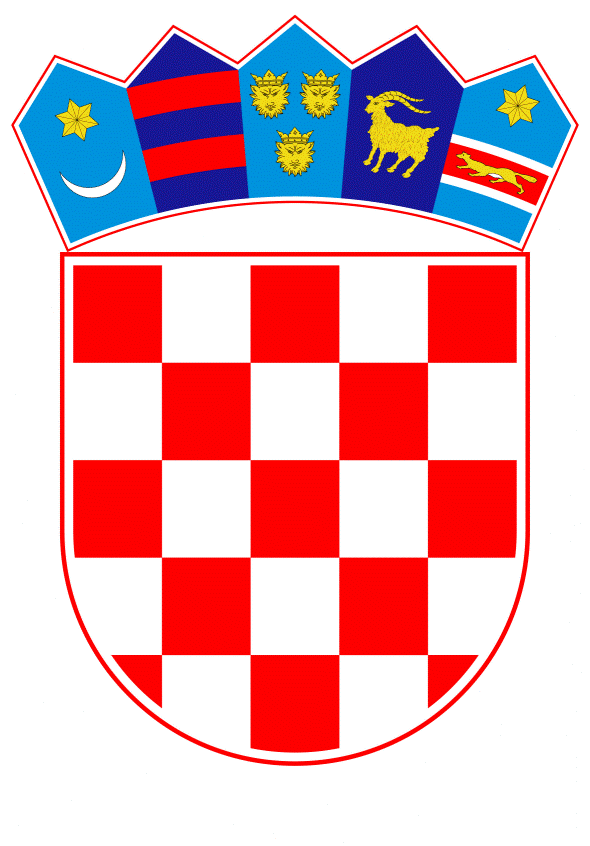 VLADA REPUBLIKE HRVATSKEZagreb, 4. svibnja 2023.__________________________________________________________________________PRIJEDLOG ZAKONA O IZMJENAMA I DOPUNAMA ZAKONA O PROSTORNOM UREĐENJU  I.	USTAVNA OSNOVA ZA DONOŠENJE ZAKONAUstavna osnova za donošenje ovoga Zakona sadržana je u članku 2. stavku 4. podstavku 1. Ustava Republike Hrvatske („Narodne novine“, broj 85/10-proč.tekst i 5/14-Odluka Ustavnog suda Republike Hrvatske).II.	OCJENA STANJA I OSNOVNA PITANJA KOJA SE TREBAJU UREDITI ZAKONOM, TE POSLJEDICE KOJE ĆE DONOŠENJEM ZAKONA PROISTEĆIOcjena stanjaZakon o prostornom uređenju („Narodne novine“, broj 153/13, 65/17, 114/18, 39/19 i 98/19) – u daljnjem tekstu: Zakon, stupio je na snagu 1. siječnja 2014. godine. Tim Zakonom uređuje se sustav prostornog uređenja i to: ciljevi, načela i subjekti prostornog uređenja, praćenje stanja u prostoru i području prostornog uređenja, uvjeti planiranja prostora, donošenje Strategije prostornog razvoja Republike Hrvatske, prostorni planovi uključujući njihovu izradu i postupak donošenja, provedba prostornih planova, uređenje građevinskog zemljišta, imovinski instituti uređenja građevinskog zemljišta i nadzor. Nadalje, tim Zakonom su u pravni poredak Republike Hrvatske prenesene dvije direktive Europske unije: Direktiva 2014/89/EU Europskog parlamenta i Vijeća od 23. srpnja 2014. o uspostavi okvira za prostorno planiranje morskog područja (SL L 257, 28. 8. 2014.) i  Direktiva 2012/18/EU Europskog parlamenta i Vijeća od 4. srpnja 2012. o kontroli opasnosti od velikih nesreća koje uključuju opasne tvari, o izmjeni i kasnijem stavljanju izvan snage Direktive Vijeća 96/82/EZ (Tekst značajan za EGP) (SL L 197, 24. 7. 2012.).Prostornim uređenjem osiguravaju se uvjeti za korištenje, zaštitu i upravljanje prostorom Republike Hrvatske kao osobito vrijednim i ograničenim nacionalnim dobrom čime se ostvaruju pretpostavke za društveni i gospodarski razvoj, zaštitu okoliša i prirode, vrsnoću gradnje i racionalno korištenje prirodnih i kulturnih dobara. Prostorni planovi temeljni su dokumenti prostornog uređenja koji određuju usmjerenje razvoja djelatnosti i namjenu površina, uvjete za održivi i uravnoteženi razvitak te prethode izdavanju akata za gradnju. Tijekom provedbe Zakona uočeno je da izrada prostornih planova trenutno nije ujednačena, njihov sadržaj je različit kao i kvaliteta podataka za njihovu izradu, što predstavlja izazov u cjelokupnom sustavu prostornog uređenja i graditeljstva te u sustavu upravljanja državnom imovinom. Takvi neujednačeni planovi predstavljaju i problem pri realizaciji investicija na svim razinama upravljanja. Podaci o uvjetima za korištenje, zaštitu i upravljanje prostorom na području za koje se izrađuje određeni prostorni plan mogu biti ne ažurirani, te ne postoji strukturirani i standardizirani pristup tim podacima. Takva situacija otežava i usporava izdavanje akata za gradnju te time i realizaciju potencijalnih investicija, a što negativno utječe i na investicijske odluke potencijalnih investitora.Jedan od ciljeva ove novele Zakona je unaprijediti sustav prostornog planiranja putem uspostave odgovarajućeg i cjelovitog informacijskog sustava koji će omogućiti bolju komunikaciju svih sudionika u procesu izrade prostornih planova svih razina od zainteresirane javnosti preko stručnih izrađivača prostornih planova do javne uprave, unificirati procedure izrade prostornih planova u Republici Hrvatskoj koje se vode i prate preko sustava, a mogućnost slučajnih ili namjernih grešaka na taj način svest će se na minimum. Uvode se procedure koje su potpuno digitalizirane, uspostavljaju se platforme i digitalni infrastrukturni servisi koji će doprinijeti boljem sagledavanju cjelokupnog investicijskog procesa od strane svih njegovih sudionika i boljoj međuresornoj suradnji nadležnih institucija. Ova novela Zakona usmjerena je na digitalnu transformaciju poslovnih procesa, modernizaciju i povećanje učinkovitosti i kvalitete te transparentnosti administrativnih usluga u području prostornog uređenja. Drugim riječima, namjerava se doprinijeti racionalnijem upravljanju prostorom, boljem očuvanju prostora od eventualnih devastacija, poticanju investicija i unaprjeđenju prostornog uređenja te smanjenju administrativnog tereta kroz bržu, efikasniju izradu prostornih planova nove generacije. Unaprijedit će se informatička obrada, digitalizacija i verifikacija dokumenata, podataka i procedura za pripremu, izradu i provedbu prostornih planova te topološka obrada i provjera unesenih metapodataka u prostorne planove nove generacije kako bi oni ispravno i na propisan način bili učitani na državni oblak Centar dijeljenih usluga te na taj način bili dostupni svim korisnicima u Republici Hrvatskoj s ciljem unaprjeđenja pružanja elektroničkih javnih usluga i smanjenja opterećenja građanima, znanstvenoj i stručnoj zajednici, poslovnim subjektima te investitorima.Nadalje, Nacionalnim planom oporavka i otpornosti (u daljnjem tekstu: NPOO) kroz komponentu Javna uprava, pravosuđe i državna imovina, podkomponentu C2.3. Digitalna tranzicija društva i gospodarstva, odnosno investiciju C2.3.R3-I7 Unaprjeđenje sustava prostornog uređenja, graditeljstva i državne imovine kroz digitalizaciju, provest će se povezivanje temeljnih registara i baza podataka uspostavom središnjeg sustava interoperabilnosti te uspostava preduvjeta za ubrzani razvoj e-usluga na temelju dostupnih podataka. Ujedno, Hrvatski sabor donio je Odluku, KLASE: 022-03/20-01/161 od 5. veljače 2021. godine („Narodne novine“, broj 10/21) kojom proglašava isključivi gospodarski pojas Republike Hrvatske u Jadranskom moru u skladu s Konvencijom Ujedinjenih naroda o pravu mora, u pravnom režimu utvrđenom u dijelu V. Konvencije Ujedinjenih naroda o pravu mora i glavi IV. Pomorskog zakonika. Danom stupanja na snagu ove Odluke, tj. 13. veljače 2021. godine, prestala je važiti Odluka o proširenju jurisdikcije Republike Hrvatske na Jadranskom moru („Narodne novine“, broj 157/03, 77/04, 138/06 i 31/08), stoga je Zakon o prostornom uređenju potrebno terminološki uskladiti s danas važećom Odlukom na način da se odredbe Zakona više ne odnose na zaštićeni ekološko-ribolovni pojas Republike Hrvatske i epikontinentalni pojas Republike Hrvatske već na isključivi gospodarski pojas Republike Hrvatske u koji je uključen epikontinentalni pojas Republike Hrvatske.Nadalje, s obzirom na novonastalu situaciju na tržištu energenata, pokazala se potreba u najvećoj mogućoj mjeri poticati energetsku učinkovitost i ulaganja u obnovljive izvore energije. S tim u vezi, s obzirom na geografski položaj Republike Hrvatske, ulaganje u sunčane elektrane jedno je od najekonomičnijih i najučinkovitijih načina ulaganja u obnovljive izvore energije. Iz navedenog je razloga potrebno osigurati preduvjete za širenje područja na kojem je dozvoljeno postavljanje sunčanih elektrana te je također potrebno pojednostaviti procedure vezane uz dobivanje svih potrebnih dozvola za postavljanje sunčanih elektrana. S time u vezi, Vlada Republike Hrvatske donijela je Zaključak, KLASE: 022-03/22-07/322, URBROJ: 50301-05/20-22-1 od 8. rujna 2022. („Narodne novine“, broj 104/22) kojim je, s ciljem jačanja energetske samodostatnosti Republike Hrvatske i poticanja ulaganja u obnovljive izvore energije, odredila izmjenu zakonskih i podzakonskih propisa, prvenstveno Zakona o prostornom uređenju, kako bi se olakšalo i ubrzalo gradnju, odnosno postavljanje sunčanih elektrana na površinama planiranim za tu namjenu prostornim planovima, ali i omogućilo gradnju, odnosno postavljanje sunčanih elektrana na drugim površinama, a u svrhu omogućavanja ubrzane realizacije investicija u sunčane elektrane.Također, u skladu s Odlukom Vlade Republike Hrvatske o donošenju Nacionalnog plana zamjene hrvatske kune eurom („Narodne novine“, broj 146/20) i Zaključka Vlade Republike Hrvatske o provedbi zakonodavnih aktivnosti povezanih s uvođenjem eura kao službene valute u Republici Hrvatskoj, potrebno je izmijeniti odredbe važećeg Zakona radi prilagodbe hrvatskog zakonodavstva uvođenju eura kao službene valute u Republici Hrvatskoj, odnosno radi usklađenja sa Zakonom o uvođenju eura kao službene valute u Republici Hrvatskoj („Narodne novine“, broj 57/22). 	Slijedom navedenog, a radi otklanjanja spomenutih nedostataka i poboljšanja učinkovitosti provedbe Zakona o prostornom uređenju, potrebno je donošenje ovoga Zakona.Osnovna pitanja koja se trebaju urediti Zakonom	Predmetnim Zakonom uređuju se sljedeća osnovna pitanja:usklađenje Zakona o prostornom uređenju s Odlukom Hrvatskog sabora o proglašenju isključivog gospodarskog pojasa Republike Hrvatske, planiranje morskog područjatransformacija prostornih planova tj. proces prelaska važećih prostornih planova iz analognog u digitalni oblik i vođenje postupka izrade i donošenja prostornog plana u elektroničkom sustavu „ePlanovi“osiguravanje pretpostavki energetske neovisnosti Republike Hrvatske određivanjem površina za izgradnju sunčanih odnosno agrosunčanih elektranadonošenje Državnog plana prostornog razvoja za pojedinačne građevine i zahvateomogućavanje zahvata istraživanja ugljikovodika i geotermalne vode te skladištenja ugljikovodika na prostorima kopnenog područja Republike Hrvatske na kojima za to ne postoje zapreke u prostornom planu omogućavanje uvođenja alternativnih goriva u postojeće elektrane/energane obveza dostavljanja dokaza pravnog interesa za izdavanje lokacijske dozvole za građevine i zahvate državnog značajapreciznije i jasnije određivanje rokova važenja lokacijske dozvoleosiguranje i prilagodba hrvatskoga zakonodavstva uvođenju eura kao službene valute      u Republici Hrvatskoj.Posljedice koje će donošenjem zakona proistećiDonošenjem predloženog Zakona omogućit će se transformacija prostornih planova, odnosno proces prelaska važećih prostornih planova iz analognog u digitalni oblik (prostorni planovi nove generacije) te digitalna transformacija poslovnih procesa u području prostornog uređenja.	Također, imajući u vidu navedena pitanja koja se uređuju predloženim Zakonom očekuje se da će se njegovim donošenjem otkloniti uočeni nedostaci u provedbi Zakona o prostornom uređenju, a što će omogućiti ostvarenje ravnomjernog prostornog razvoja usklađenog s gospodarskim i društvenim okolnostima, modernizaciju i povećanje učinkovitosti i kvalitete te transparentnosti postupaka iz područja prostornog uređenja.III.   OCJENA I IZVORI POTREBNIH SREDSTAVA ZA PROVOĐENJE ZAKONA Za provođenje ovoga Zakona nije potrebno osigurati dodatna sredstva u državnom proračunu Republike Hrvatske.IV.	OBRAZLOŽENJE PRIJEDLOGA ZA DONOŠENJE ZAKONA PO HITNOM POSTUPKUDonošenje ovoga Zakona predlaže se po hitnom postupku sukladno članku 204. Poslovnika Hrvatskoga sabora („Narodne novine“, broj 81/13, 113/16, 69/17, 29/18, 53/20, 119/20 i 123/20) iz osobito opravdanih razloga. Naime, Nacionalnim planom oporavka i otpornosti (u daljnjem tekstu: NPOO) kroz komponentu Javna uprava, pravosuđe i državna imovina, podkomponentu C2.3. Digitalna tranzicija društva i gospodarstva, odnosno investiciju C2.3.R3-I7 Unaprjeđenje sustava prostornog uređenja, graditeljstva i državne imovine kroz digitalizaciju, provest će se povezivanje temeljnih registara i baza podataka uspostavom središnjeg sustava interoperabilnosti te uspostava preduvjeta za ubrzani razvoj e-usluga na temelju dostupnih podataka. Dakle, radi provedbe navedene komponente Nacionalnog plana oporavka i otpornosti, te provedbe Zaključka Vlade Republike Hrvatske u vezi s poticanjem ulaganja u sunčane elektrane s ciljem jačanja energetske samodostatnosti Republike Hrvatske i poticanja ulaganja u obnovljive izvore energije potrebno je donijeti ovaj Zakon po hitnom postupku.KONAČNI PRIJEDLOG ZAKONA O IZMJENAMA I DOPUNAMAZAKONA O PROSTORNOM UREĐENJUČlanak 1.U Zakonu o prostornom uređenju („Narodne novine“, broj 153/13, 65/17, 114/18, 39/19 i 98/19) u članku 2. riječi: „zaštićenim ekološko-ribolovnim pojasom Republike Hrvatske i epikontinentalnim pojasom Republike Hrvatske“ zamjenjuju se riječima: „isključivim gospodarskim pojasom Republike Hrvatske“.Članak 2.U članku 3. stavku 1. iza podstavka 12. dodaje se novi podstavak 13. koji glasi:„13. izgrađena infrastruktura je infrastruktura koja postoji u naravi i koja je evidentirana u katastru infrastrukture, odnosno katastarskom operatu“.Dosadašnji podstavci 13. do 20. postaju podstavci 14. do 21.  U dosadašnjem podstavku 21. koji postaje podstavak 22. riječi: „zaštićeni ekološko-ribolovni pojas Republike Hrvatske (u daljnjem tekstu: ZERP) i epikontinentalni pojas Republike Hrvatske“ zamjenjuju se riječima: „isključivi gospodarski pojas Republike Hrvatske u Jadranskom moru (u daljnjem tekstu: isključivi gospodarski pojas Republike Hrvatske)“.Dosadašnji podstavci 22. do 27. postaju podstavci 23. do 28.U dosadašnjem podstavku 28. koji postaje podstavak 29. iza riječi: „parcelacijski elaborat je“ dodaje se riječ: „geodetski“.Dosadašnji podstavci 29. do 31. postaju podstavci 30. do 32.Iza dosadašnjeg podstavka 32. koji postaje podstavak 33. dodaju se novi podstavci 34., 35. 36. i 37. koji glase:„34. površine za gradnju sunčanih elektrana su površine na kojima je sukladno odredbama ovoga Zakona moguće graditi infrastrukturne građevine sunčanih elektrana, i to:površine koje su u prostornom planu bilo koje razine grafički određene u kartografskom prikazu kao površine namjene za izgradnju sunčanih elektrana, neovisno o tome jesu li unutar ili izvan građevinskog područja, te se kod takvih površina ne primjenjuju ograničenja snage sunčane elektrane propisana prostornim planompovršine koje su u prostornom planu bilo koje razine određene kao površine gospodarske i poslovne namjene (I i K)površine koje su prostornim planom određene kao poljoprivredno tlo oznake P3, a u neposrednom su kontaktu s građevinskim područjima gospodarskih i poslovnih namjena na kojima se nalaze postojeće gospodarske ili poslovne građevine, uz uvjet da ista površina ne može biti veća od 50% površine te gospodarske i poslovne zone, a dobivena električna energija se koristi za potrebe tih građevinavodne površine – jezera nastala eksploatacijom mineralnih sirovina, kao i ribnjaci i druga uzgajališta akvakultura na kopnu, uz suglasnost davatelja koncesije, odnosno davatelja zakupa ako je riječ o području pod koncesijom, odnosno zakupompovršine odlagališta otpadapovršine eksploatacijskih polja čvrste mineralne sirovine uz suglasnost tijela nadležnog za rudarstvo te površine eksploatacijskih polja morske soli uz suglasnost ministarstva nadležnog za rudarstvo i ministarstva nadležnog za pomorstvopovršine koje se nalaze unutar građevnih čestica postojećih infrastrukturnih i vodnih građevina uz suglasnost tijela koje upravlja predmetnim infrastrukturnim sustavom i građevinom35. površine za gradnju agrosunčanih elektrana su površine koje su prostornim planom bilo koje razine određene kao poljoprivredne površine, a na kojima se uspostavom poljoprivrednih trajnih nasada upisanih u evidenciju uporabe poljoprivrednog zemljišta (ARKOD) ili na kojima se uz postojeći prostor obuhvata farme, staklenika ili plastenika  postavom agrosunčanih elektrana postižu ciljevi razvoja poljoprivredne djelatnosti, uz zadržavanje namjene poljoprivrednog zemljišta, osim u nacionalnom parku i parku prirode36. površine za gradnju geotermalnih bušotina za poljoprivredne i industrijske svrhe su površine na kojima je za potrebe poljoprivrednih kompleksa (farme, staklenici i sl.), uzgajališta u akvakulturi i industrijskih građevina moguće graditi geotermalnu bušotinu s pripadajućim postrojenjem za vlastite potrebe37. površine za gradnju građevina za potrebe Ministarstva obrane, Ministarstva unutarnjih poslova i Hrvatske narodne banke su površine koje su prostornim planovima određene i kao površine posebne namjene“.Dosadašnji podstavci 33. do 37. postaju podstavci 38. do 42.Iza dosadašnjeg podstavka 38. koji postaje podstavak 43. dodaje se novi podstavak 44. koji glasi:„44. transformacija prostornih planova je proces prelaska iz analognog u digitalni oblik važećih prostornih planova sa svojstvima i sadržajima pridruženih sukladno pravilniku iz članka 56. stavka 3. ovoga Zakona“.Dosadašnji podstavci 39. do 44. postaju podstavci 45. do 50. Dosadašnji podstavak 45. koji postaje podstavak 51. mijenja se i glasi:„51. vrsnoća izgrađenog prostora je opći interes koji se osigurava provedbom dokumenta Arhitektonske politike Republike Hrvatske, Nacionalne smjernice za vrsnoću i kulturu građenja za srednjoročno razdoblje, prilikom izrade prostornih planova i projekata na temelju ovoga Zakona i posebnog zakona kojim se uređuje gradnja.“.Dosadašnji podstavci 46. do 48. postaju podstavci 52. do 54.Iza stavka 4. dodaje se stavak 5. koji glasi:„(5) Dijelom građevinskog područja naselja i izdvojenog građevinskog područja naselja ne može se smatrati niti u prostornim planovima određivati jedna ili više katastarskih čestica čija je ukupna površina manja od 5000 m2 koje nisu prostorno povezane s postojećim građevinskim područjem istog naselja ili postojećim izdvojenim građevinskim područjem istog naselja.“.Članak 3.	U članku 26. iza stavka 5. dodaju se stavci 6. i 7. koji glase:	„(6) Za vrijeme obnašanja dužnosti ravnatelji zavoda za prostorno uređenje županije, odnosno Grada Zagreba imaju pravo na plaću te ostala materijalna i druga prava iz radnog odnosa u skladu s općim aktima javne ustanove.	(7) Na prava i obveze ravnatelja zavoda za prostorno uređenje županije, odnosno Grada Zagreba koje nisu utvrđene ovim Zakonom ili općim aktima javne ustanove primjenjuje se posebni zakon kojim se uređuje sprječavanje sukoba interesa.“.Članak 4.U članku 42. iza stavka 3. dodaju se novi stavci 4. i 5. koji glase:„(4) Kod izrade prostornih planova na temelju ovoga Zakona i pravilnika iz članka 56. stavka 3. ovoga Zakona polazišta za određivanje građevinskih područja su građevinska područja određena važećim prostornim planovima.(5) U smislu stavka 4. ovoga članka sva građevinska područja određena važećim prostornim planovima mogu se, u ovisnosti o razini i značaju, zadržati odnosno planirati kod izrade i donošenja prostornih planova na temelju ovoga Zakona.“.Dosadašnji stavci 4. i 5. postaju stavci 6. i 7.Članak 5.U članku 44. stavku 1. iza podstavka 6. dodaje se novi podstavak 7. koji glasi:„7.  istraživanje i eksploatacija ugljikovodika, geotermalne vode, podzemno skladištenje plina i trajno zbrinjavanje ugljikova dioksida u geološkim strukturama“.Dosadašnji podstavci 7. do 10. postaju podstavci 8. do 11.U dosadašnjem podstavku 11. koji postaje podstavak 12. na kraju rečenice briše se točka i iza njega se dodaje podstavak 13. koji glasi:„13. građevina posjetiteljske infrastrukture u područjima zaštićenim prema posebnom zakonu kojim se uređuje zaštita prirode (informativni punkt, suvenirnica, sanitarni čvor i sl.).“.Stavak 2. mijenja se i glasi:„(2) Izvan građevinskog područja mogu se planirati ili graditi spomen-obilježja s pripadajućom infrastrukturom.“.                                                                   Članak 6.U članku 48. stavku 2. podstavku 2. iza riječi: „soli,“ dodaju se riječi: „eksploataciju peloida za balneološke svrhe,“.Članak 7.	U članku 48.a podstavku 1. iza riječi: „od najmanje 3 ha“ dodaju se riječi: „na području jedne jedinice lokalne samouprave“.Članak 8.U naslovu iznad članka 49. riječ: „sportske“ zamjenjuje se riječima: „sportsko-rekreacijske“.U članku 49. stavku 1. riječ: „sportske“ zamjenjuje se riječima: „sportsko-rekreacijske“.U stavku 2. iza riječi: „ugostiteljsko-turističke i“ riječ: „sportske“ zamjenjuje se riječima: „sportsko-rekreacijske“.Članak 9.	U članku 49.a stavak 1. mijenja se i glasi:„(1) Morsko područje se planira:1. Državnim planom prostornog razvoja2. Prostornim planom isključivog gospodarskog pojasa Republike Hrvatske 3. prostornim planovima nacionalnih parkova i parkova prirode koji obuhvaćaju morsko područje4. prostornim planovima županija koje obuhvaćaju morsko područje i prostornim planovima uređenja gradova, odnosno općina, unutar njihovih granica određenih sukladno posebnim propisima i prikazanim u Registru prostornih jedinica koji se vodi na temelju posebnih propisa kojima se uređuje državna izmjera i katastar nekretnina5. generalnim urbanističkim planovima i urbanističkim planovima uređenja koji obuhvaćaju morsko područje.“.Iza stavka 2. dodaje se stavak 3. koji glasi:„(3) Za područje pomorskog dobra moraju se donijeti prostorni planovi razine urbanističkog plana uređenja koji u odnosu na uobičajenu sadržajnu tekstualnu i grafičku razinu urbanističkog plana uređenja moraju sadržavati idejna rješenja s detaljnim položajem i oblicima pojedinih prostornih elemenata zgrada i drugih građevina, uključujući i molove, lukobrane, sunčališta, šetnice na kopnu i moru i sl., kao i rješenja onih zahvata u prostoru koji se ne smatraju građenjem.“.Članak 10.	Iza članka 52. dodaje se članak 52.a koji glasi:„52.aOdluku o donošenju Arhitektonskih politika Republike Hrvatske, Nacionalnesmjernice za vrsnoću i kulturu građenja za srednjoročno razdoblje donosi Vlada na prijedlog Ministarstva.U Arhitektonskim politikama iz stavka 1. ovoga članka razrađuju se ciljevi ismjernice za unapređenje kvalitete i kulture građenja te kvalitete arhitekture i cjelokupnog izgrađenog prostora.“.Članak 11.	U članku 53. iza stavka 1. dodaje se novi stavak 2. koji glasi:„(2) Kroz postupak izrade i donošenja prostornih planova prema ovome Zakonu obvezno je osigurati kontinuitet prostornog uređenja, na način da važeći prostorni planovi predstavljaju programska polazišta za prostorno planska rješenja prostornih planova prema ovome Zakonu.“.Dosadašnji stavci 2. do 5. postaju stavci 3. do 6.U dosadašnjem stavku 6. koji postaje stavak 7. riječi: „stavka 4.“ zamjenjuju se riječima: „stavka 5.“.                                                                   Članak 12.U članku 55. iza stavka 2. dodaje se stavak 3. koji glasi:  „(3) Javni natječaj iz stavka 1. ovoga članka ne provodi se za građevine nacionalne kritične infrastrukture te za građevine sigurnosno-obavještajnog sustava.“. Članak 13.U članku 56. stavku 3. riječi: „lokalne razine“ brišu se.                                                                   Članak 14.U članku 60. stavku 2. riječi: „Prostorni plan ZERP-a, Prostorni plan epikontinentalnog pojasa Republike Hrvatske“ zamjenjuju se riječima: „Prostorni plan isključivog gospodarskog pojasa Republike Hrvatske“.                                                                   Članak 15.U članku 66. ispred riječi: „Državni“ stavlja se oznaka stavka: „(1)“.Iza stavka 1. dodaju se stavci 2. i 3. koji glase:„(2) Državni plan prostornog razvoja donosi se kao cjelina, a iznimno za jednu ili više građevina ili površina državnog značaja iz članka 67. stavka 1. ovoga Zakona.Postupak izrade i donošenja Državnog plana prostornog razvoja i lokacijske dozvole zajednu građevinu državnog značaja propisuje Vlada uredbom.“.Članak 16.	U članku 67. stavku 1. iza podstavka 4. dodaje se novi podstavak 5. koji glasi:	„5. zone namijenjene eksploataciji ugljikovodika, geotermalne vode, podzemnom skladištenju plina i trajnom zbrinjavanju ugljikova dioksida u geološkim strukturama“.Dosadašnji podstavci 5. do 8. postaju podstavci 6. do 9.Članak 17.U članku 68. stavku 1. riječi: „Prostorni plan ZERP-a koji se obvezno donosi za područje ZERP-a, Prostorni plan epikontinentalnog pojasa Republike Hrvatske“ zamjenjuju se riječima: „Prostorni plan isključivog gospodarskog pojasa Republike Hrvatske“.                                                                   Članak 18. 	U članku 70. stavku 1. iza riječi: „razvoja“ dodaju se riječi: „i prostornim planovima područja posebnih obilježja“.U stavku 2. riječi: „i uvjete provedbe infrastrukture izvan područja za koje se donosi urbanistički plan uređenja za potrebe tog područja“ brišu se.U stavku 3. podstavku 2. na kraju rečenice slovo: „i“ briše se.Iza podstavka 2. dodaje se novi podstavak 3. koji glasi:„3. uvjete provedbe infrastrukture za potrebe tog područja i“.Dosadašnji podstavak 3. postaje podstavak 4.Članak 19.	Članak 72. mijenja se i glasi: „(1) Prostorni plan županije određuje:1. zahvate u prostoru i izdvojena građevinska područja izvan naselja županijskog značaja te površine svih namjena županijskog značaja (šume, poljoprivredno tlo, vode, zaštićena područja prema posebnom propisu kojim se uređuje zaštita prirode)2. površine i zahvate u prostoru županijskog značaja određene uredbom iz članka 56. stavka 2. ovoga Zakona i pravilnikom iz članka 56. stavka 3. ovoga Zakona.(2) Prostorni plan županije propisuje:1. uvjete provedbe zahvata područnog (regionalnog) značaja2. uvjete provedbe zahvata u prostoru područnog (regionalnog) značaja koji se prema posebnim propisima koji uređuju gradnju ne smatraju građenjem3. smjernice za izradu urbanističkih planova uređenja na izdvojenim građevinskim područjima izvan naselja područnog (regionalnog) značaja.“.Članak 20.U članku 73. stavku 1. podstavku 1. iza riječi: „namijenjeno“ dodaje se riječ: „poljoprivredi,“.                                                                  Članak 21.U članku 74. stavku 2. riječi: „i uvjete provedbe infrastrukture izvan područja za koje se donosi urbanistički plan uređenja za potrebe tog područja“ brišu se.U stavku 3. iza podstavka 2. dodaje se novi podstavak 3. koji glasi:„3. uvjete provedbe infrastrukture za potrebe tog područja i“.Dosadašnji podstavak 3. postaje podstavak 4.                                                                 Članak 22.	U članku 85. stavku 1. iza riječi: „lokalne“ dodaju se riječi: „i područne (regionalne)“.	U stavku 2. riječ: „Gradonačelnik“ zamjenjuje se riječima: „Župan, gradonačelnik“, a iza riječi: „jedinice“ dodaju se riječi: „područne (regionalne), odnosno“.                                                                Članak 23.U članku 86. u stavku 4. iza riječi: „donijela“ dodaju se riječi: „te u informacijskom sustavu prostornog uređenja“.Stavak 5. mijenja se i glasi:„(5) Postupak izrade i donošenja prostornog plana se kroz sve faze izrade i donošenja prostornog plana određenih ovim Zakonom vodi u elektroničkom sustavu „ePlanovi“.“.                                                                Članak 24.U članku 88. stavku 1. riječi: „i kroz informacijski sustav putem Zavoda“ brišu se.Iza stavka 2. dodaje se stavak 3. koji glasi:„(3) O izradi prostornog plana županije, odnosno Prostornog plana Grada Zagreba moraju se obavijestiti i susjedne županije, odnosno Grad Zagreb.“.Članak 25.	Članak 89. mijenja se i glasi:„(1) Odluka o izradi prostornog plana, ovisno o vrsti prostornog plana i postupku njegove izrade (izrada novog plana, njegovih izmjena i/ili dopuna, odnosno zasebno stavljanje izvan snage), sadrži osobito:1. pravnu osnovu za izradu i donošenje prostornog plana2. razloge donošenja prostornog plana, ciljeve i programska polazišta 3. obuhvat prostornog plana4. sažetu ocjenu stanja u obuhvatu prostornog plana5. popis sektorskih strategija i drugih dokumenata u skladu s kojima se utvrđuju zahtjevi za izradu prostornih planova6. način pribavljanja stručnih rješenja prostornog plana7. popis javnopravnih tijela određenih posebnim propisima koja daju zahtjeve za izradu prostornog plana te drugih sudionika korisnika prostora koji trebaju sudjelovati u izradi prostornog plana8. planiranu dinamiku s fazama za izradu prostornog plana, odnosno rok za pripremu zahtjeva za izradu prostornog plana tijela i osoba određenih posebnim propisima9. izvore financiranja izrade prostornog plana10. druga pitanja značajna za izradu prostornog plana.(2) Odlukom o izradi urbanističkog plana uređenja može se odrediti uži ili širi obuhvat tog plana od obuhvata određenog prostornim planom lokalne razine šireg područja te se može odrediti obuhvat tog plana i za područje za koje obuhvat nije određen prostornim planom lokalne razine šireg područja.(3) Izrada i donošenje urbanističkog plana uređenja i s time povezanih izmjena i/ili  dopuna prostornog plana šireg područja mogu se provoditi istodobno, u kojim postupcima se donose vezane odluke o izradi izmjena i/ili dopuna prostornog plana šireg područja i izradi urbanističkog plana uređenja.“.Članak 26.	U članku 91. stavku 1. iza riječi: „mijenjali“ dodaje se riječ: „sadržaj,“.Članak 27.	U članku 98. stavku 4. riječi: „Prostornog plana ZERP-a, Prostornog plana epikontinentalnog pojasa Republike Hrvatske“ zamjenjuju se riječima: „Prostornog plana isključivog gospodarskog pojasa Republike Hrvatske“.Članak 28.	U članku 104. stavak 1. mijenja se i glasi:„(1) Ponovna javna rasprava provodi se ako se prijedlog prostornog plana zbog prihvaćenih mišljenja, prijedloga i primjedbi u javnoj raspravi ili iz drugih razloga promijeni tako da nova rješenja nisu u skladu s ciljevima i sadržajima te programskim polazištima iz odluke o izradi prostornog plana, ako se promijeni granica građevinskog područja odnosno namjena površina ili ako se promjenom utječe na vlasničke odnose.“.U stavku 2. riječ: „petnaest“ zamjenjuje se riječju: „trideset“.Članak 29.U članku 107. stavak 1. mijenja se i glasi:„(1) Prije donošenja prostornog plana uređenja grada, odnosno općine, generalnog urbanističkog plana i urbanističkog plana uređenja, mora se pribaviti mišljenje zavoda za prostorno uređenje županije u pogledu usklađenosti tog plana s prostornim planom županije, s ovim Zakonom i propisima donesenim na temelju ovoga Zakona.“.U stavku 2. riječ: „petnaest“ zamjenjuje se riječju: „trideset“.                                                       Članak 30.U članku 109. stavku 1. riječi: „Prostorni plan ZERP-a i Prostorni plan epikontinentalnog pojasa Republike Hrvatske,“ zamjenjuju se riječima: „Prostorni plan isključivog gospodarskog pojasa Republike Hrvatske,“.                                                                   Članak 31.U članku 110. stavku 1. iza riječi: „Hrvatski sabor“ stavlja se zarez i dodaju se riječi: „odnosno Vlada“.Iza stavka 3. dodaje se stavak 4. koji glasi:„(4) Odluka o donošenju prostornog plana objavljuje se i u informacijskom sustavu prostornog uređenja putem elektroničkog sustava „ePlanovi“ najkasnije petnaest dana od dana objave te odluke u službenom glasilu iz stavaka 1., 2. i 3. ovoga članka.“.                                                                   Članak 32.U članku 112. iza stavka 3. dodaje se stavak 4. koji glasi:„(4) Odredbe stavaka 1., 2. i 3. ovoga članka ne odnose se na prostorne planove čiji je postupak izrade započeo u elektroničkom sustavu „ePlanovi“ za koje je način pohrane određen pravilnikom iz članka 56. stavka 3. ovoga Zakona.“.                                                                 Članak 33.U članku 113. iza stavka 4. dodaju se stavci 5., 6. i 7. koji glase:„(5) Odredbe stavaka 3. i 4. ovoga članka ne odnose se na izmjene i dopune prostornog plana čija je izrada započela u elektroničkom sustavu „ePlanovi“, a koji se izrađuju i donose u pročišćenom obliku putem elektroničkog sustava „ePlanovi“.(6) Prikaz izmjena i dopuna odredbi za provedbu plana sastavni je dio odluke o donošenju izmjena i dopuna plana i stavlja se putem elektroničkog sustava „ePlanovi“ kao prilog odluci o donošenju izmjena i dopuna prostornog plana.(7) Izmjene i dopune prostornog plana iz stavka 6. ovoga članka objavljuju se na način propisan za odluku o donošenju prostornog plana.“.                                                                  Članak 34.Iza članka 113. dodaje se poglavlje 6.6. s naslovom i člankom 113.a koji glase:	„6.6. POSTUPAK TRANSFORMACIJE PROSTORNIH PLANOVA				                 Članak 113.a(1) Postupak transformacije prostornog plana vodi se u elektroničkom sustavu „ePlanovi“.(2) Postupak transformacije prostornog plana započinje na temelju odluke o transformaciji prostornog plana. (3) Odluku iz stavka 2. ovoga članka za prostorni plan državne razine donosi ministar, za prostorni plan područne (regionalne) odnosno lokalne razine predstavničko tijelo jedinice područne (regionalne) odnosno lokalne samouprave.(4) Odluka iz stavka 2. ovoga članka objavljuje se u „Narodnim novinama“, odnosno u službenom glasilu jedinice područne (regionalne) odnosno lokalne samouprave koja je tu odluku donijela.(5) Nositelj transformacije prostornog plana državne razine je Ministarstvo, prostornog plana područne (regionalne) razine stručno upravno tijelo županije, odnosno Grada Zagreba, a prostornog plana lokalne razine stručno upravno tijelo jedinice lokalne samouprave.(6) Stručne poslove izrade transformacije prostornog plana obavljaju fizičke i pravne osobe koje prema posebnom propisu mogu obavljati poslove prostornog uređenja.(7) Prijedlog transformiranog prostornog plana objavljuje se na oglasnoj ploči i mrežnim stranicama nositelja transformacije prostornog plana i u informacijskom sustavu prostornog uređenja putem elektroničkog sustava „ePlanovi“ u trajanju od 15 dana.(8) Zaključak o provedenoj objavi iz stavka 7. ovoga članka za transformirani prostorni plan državne razine donosi ministar, za transformirani prostorni plan područne (regionalne) razine župan, odnosno gradonačelnik Grada Zagreba, a za transformirani prostorni plan lokalne razine gradonačelnik, odnosno općinski načelnik.(9) Odluku o provedenom postupku transformacije prostornog plana državne razine donosi ministar, prostornog plana područne (regionalne) odnosno lokalne razine predstavničko tijelo jedinice područne (regionalne) odnosno lokalne samouprave.(10) Prije donošenja Odluke iz stavka 9. ovoga članka nositelj transformacije prostornog plana područne (regionalne) i lokalne razine za transformirani prostorni plan dužan je ishoditi pozitivno mišljenje nadležnog zavoda za prostorno uređenje županije, odnosno Grada Zagreba.(11) U slučaju negativnog mišljenja nadležnog zavoda za prostorno uređenje županije, odnosno Grada Zagreba nositelj transformacije prostornog plana područne (regionalne) i lokalne razine dužan je za transformirani prostorni plan zatražiti mišljenje Ministarstva.(12) Odluka iz stavka 9. ovoga članka objavljuje se u „Narodnim novinama“, odnosno u službenom glasilu jedinice područne (regionalne) odnosno lokalne samouprave koja je tu odluku donijela i u informacijskom sustavu prostornog uređenja putem elektroničkog sustava „ePlanovi“.(13) Prostorni plan za kojeg je transformacija provedena prestaje važiti prvog dana od dana objave Odluke iz stavka 9. ovoga članka u „Narodnim novinama“, odnosno u službenom glasilu jedinice područne (regionalne) odnosno lokalne samouprave koja je tu odluku donijela.(14) Odgovornost za transformaciju imaju nositelj izrade i stručni izrađivač kojima stručnu pomoć pružaju nadležni zavodi za prostorno uređenje županije, odnosno nadležni zavod Grada Zagreba.“.Članak 35.	U članku 114. iza stavka 2. dodaju se stavci 3. i 4. koji glase:„(3) Iznimno od stavka 1. ovoga članka, na svim prostorima kopnenog područja Republike Hrvatske na kojima za to ne postoje zapreke u prostornom planu može se provoditi zahvat istraživanja ugljikovodika i geotermalne vode, te zahvat skladištenja ugljikovodika u geološkim strukturama na prostoru postojećih eksploatacijskih polja na kojima je završena eksploatacija. (4) Iznimno od stavka 1. ovoga članka, neovisno o uvjetima iz prostornog plana, energetske transportne sustave moguće je graditi unutar svih postojećih i/ili planiranih infrastrukturnih koridora sukladno tehničkim zahtjevima građevine, a u postojeće proizvodne građevine i elektrane/energane moguće je uvoditi i druga goriva.“.Članak 36.	U članku 117. stavak 1. mijenja se i glasi:	„(1) Upravno tijelo županije, ako ovim Zakonom nije propisano drukčije, izdaje na svojem području akte za provedbu prostornih planova za zahvate u prostoru:1. planirane prostornim planom državne razine u parku prirode2. planirane prostornim planom područne (regionalne) razine3. planirane prostornim planom lokalne razine izvan područja velikog grada4. planirane prostornim planovima lokalne razine na području velikog grada i drugog grada ili općine5. određene uredbom iz članka 56. stavka 2. ovoga Zakona kao građevine i drugi zahvati u prostoru područnog (regionalnog) značaja.Članak 37.	U članku 121. stavci 2. i 3. brišu se.	U stavku 4. koji postaje stavak 2. riječi: „te povrede službene dužnosti iz stavaka 2. i 3. ovoga članka“ brišu se.                                                                  Članak 38.U članku 122. iza stavka 5. dodaju se stavci 6. i 7. koji glase:„(6) Akt za provedbu prostornog plana za građevinu sunčane elektrane, agrosunčane elektrane te geotermalne bušotine za poljoprivredne i industrijske svrhe izdaje se na površinama određenim člankom 3. stavkom 1. podstavcima 34., 35. i 36. ovoga Zakona.(7) Akt za provedbu prostornog plana za građevine Ministarstva obrane, Ministarstva unutarnjih poslova i Hrvatske narodne banke izdaje se na površinama određenim člankom 3. stavkom 1. podstavkom 37. ovoga Zakona.“.Članak 39.U članku 125. stavak 1. mijenja se i glasi:„(1) Lokacijska dozvola izdaje se za:1. eksploatacijsko polje mineralnih sirovina, građenje rudarskih objekata i postrojenja koji su u funkciji izvođenja rudarskih radova2. sanaciju neaktivnih eksploatacijskih polja mineralnih sirovina (npr. trajnim odlaganjem otpada i sl.), osim osnovne tehničke sanacije u cilju provedbe mjere osiguranja radi sprječavanja nastanka opasnosti za ljude, imovinu, prirodu i okoliš3. naftno-rudarske objekte i postrojenja za istraživanje i eksploataciju ugljikovodika, geotermalne vode za energetske svrhe, podzemno skladištenje plina i trajno zbrinjavanje ugljikova dioksida u geološkim strukturama na istražnom prostoru odnosno eksploatacijskom polju određenom na temelju posebnog zakona kojim se uređuje istraživanje i eksploatacija ugljikovodika i geotermalnih voda4. određivanje novih vojnih lokacija i vojnih građevina5. zahvate u prostoru koji se prema posebnim propisima kojima se uređuje gradnja ne smatraju građenjem6. etapno i/ili fazno građenje građevine7. složeni zahvat u prostoru8. građenje na zemljištu, odnosno građevini za koje investitor nije riješio imovinskopravne odnose, a za koje je potrebno provesti postupak izvlaštenja9. zahvate u prostoru na pomorskom dobru za koje se sukladno posebnom propisu kojim se uređuju koncesije daje koncesija za građenje građevina i/ili postavljanje pomorskih objekata10. građenje građevina ako to stranka zatraži.“.	Stavak 2. mijenja se i glasi:	„(2) Za eksploatacijsko polje ugljikovodika, geotermalne vode za energetske svrhe, podzemno skladištenje plina i trajno zbrinjavanje ugljikova dioksida u geološkim strukturama, ne izdaje se lokacijska dozvola već se određuje na način propisan posebnim zakonom kojim se uređuje istraživanje i eksploatacija ugljikovodika i geotermalnih voda, u skladu s prostornim planom.“.                                                                 Članak 40.Članak 127. mijenja se i glasi:„(1) Postupak izdavanja lokacijske dozvole pokreće se na zahtjev zainteresirane stranke.(2) Zahtjevu za izdavanje lokacijske dozvole podnositelj zahtjeva prilaže:1. idejni projekt u elektroničkom obliku2. ispis idejnog projekta ovjeren od projektanata3. rješenje o prihvatljivosti zahvata za okoliš i/ili ekološku mrežu ako se radi o zahvatu u prostoru za koji postoji obveza njihova donošenja sukladno posebnim propisima iz područja zaštite okoliša i prirode4. rješenje o ocjeni potrebe procjene utjecaja na okoliš ako se radi o zahvatu u prostoru za koji postoji obveza njegova donošenja sukladno posebnim propisima iz područja zaštite okoliša i prirode5. potvrdu o nostrifikaciji idejnog projekta ako je projekt izrađen prema stranim propisima6. dokaz pravnog interesa ako se radi o zahvatu u prostoru iz članka 127.a ovoga Zakona.(3) Dokumentacija iz stavka 2. ovoga članka, osim stavka 2. podstavka 2. ovoga članka, može se podnijeti u elektroničkom obliku i elektroničkim putem.“.                                                                  Članak 41.Iza članka 127. dodaju se naslov i članak 127.a koji glase:„Dokaz pravnog interesa za izdavanje lokacijske dozvole                                                                Članak 127.a(1) Dokazom pravnog interesa za zahvate u prostoru za koje je posebnim propisom propisano tko može provoditi zahvat u prostoru smatra se:1. odluka, rješenje ili drugi akt nadležnog tijela kojom je podnositelj zahtjeva sukladno posebnom propisu odabran kao osoba koja može provoditi zahvat u prostoru 2. poziv na odredbu posebnog zakona kojom je propisano tko može provoditi zahvat u prostoru.(2) Dokazom pravnog interesa u pogledu nekretnine na kojoj stjecanje stvarnih prava nije moguće, a pravo provođenja zahvata u prostoru se stječe koncesijom prema posebnom zakonu kojim se uređuju koncesije, smatra se ovlaštenje davatelja koncesije, a jedinica lokalne samouprave svoj pravni interes dokazuje planom upravljanja pomorskim dobrom za tekuću godinu ili drugim aktom određenim posebnim zakonom.(3) Dokazom pravnog interesa za građevine za proizvodnju i/ili skladištenje električne energije smatraju se energetsko odobrenje izdano prema posebnim propisima iz područja energetike i ugovor o priključenju s operatorom sustava koji je obvezan izgraditi priključak.(4) Dokazom pravnog interesa za sunčane elektrane unutar površina eksploatacijskih polja mineralnih sirovina smatra se suglasnost tijela nadležnog za rudarstvo. (5) Ako se ne radi o zahvatu u prostoru iz stavaka 1., 2., 3. ili 4. ovoga članka, a lokacijsku dozvolu izdaje Ministarstvo i zahvat u prostoru obuhvaća zemljište u vlasništvu Republike Hrvatske, dokazom pravnog interesa smatra se suglasnost ministarstva koje upravlja tim zemljištem.“.Članak 42.	U članku 128. stavak 3. mijenja se i glasi:	„(3) Idejni projekt sadrži izjavu projektanta da je izrađen u skladu s prostornim planom, ovim Zakonom te posebnim zakonima i propisima.“.Članak 43.Članak 129. mijenja se i glasi:„(1) Idejni projekt za lokacijsku dozvolu kojom se određuje formiranje građevne čestice, odnosno obuhvat zahvata u prostoru te smještaj jedne ili više građevina na građevnoj čestici, odnosno obuhvatu zahvata sadrži situaciju građevine i/ili zahvata u prostoru na geodetskim podlogama propisanim pravilnikom iz članka 133. ovoga Zakona.(2) Uz idejni projekt prilaže se elektronički zapis koordinata lomnih točaka građevne čestice, odnosno obuhvata zahvata u prostoru u GML formatu.“.Članak 44.Naslov iznad članka 135. mijenja se i glasi: „Utvrđivanje posebnih uvjeta i uvjeta priključenja za zahvat u prostoru za koji lokacijsku dozvolu izdaje upravno tijelo“.U članku 135. stavku 1. iza riječi: „upravnog tijela“ brišu se zarez i riječi: „odnosno Ministarstva“.Stavak 2. mijenja se i glasi:„(2) Utvrđivanje posebnih uvjeta i uvjeta priključenja traži projektant elektronički putem upravnog tijela koje je nadležno za izdavanje lokacijske dozvole za zahvat u prostoru za čiju se provedbu izrađuje idejni projekt.“Iza stavka 4. dodaje se stavak 5. koji glasi:„(5) Uz traženje iz stavka 2. ovoga članka obvezno se prilaže rješenje o prihvatljivosti zahvata za okoliš, rješenje o prihvatljivosti zahvata za ekološku mrežu, ako se radi o zahvatu u prostoru za koji se prema posebnim propisima kojima se uređuje zaštita okoliša i prirode provodi postupak procjene utjecaja zahvata na okoliš i/ili ocjene prihvatljivosti zahvata za ekološku mrežu, ili rješenje o ocjeni potrebe procjene utjecaja na okoliš.“.Članak 45. 	Članak 136. mijenja se i glasi:„(1) Upravno tijelo dužno je od javnopravnog tijela zatražiti utvrđivanje posebnih uvjeta, odnosno uvjeta priključenja u roku od osam dana od dana primitka urednog traženja projektanta.(2) Javnopravno tijelo od upravnog tijela odnosno druge osobe ne može u svrhu utvrđivanja posebnih uvjeta, odnosno uvjeta priključenja tražiti plaćanje predujma troškova, odnosno troškova utvrđivanja posebnih uvjeta, odnosno uvjeta priključenja niti dostavu, odnosno izradu drugih dokumenata ili elaborata, osim opisa i grafičkog prikaza građevine i elaborata iz članka 135. stavka 3. ovoga Zakona.(3) Javnopravno tijelo dužno je utvrditi posebne uvjete, odnosno uvjete priključenja ili postupak njihova utvrđivanja rješenjem obustaviti te uvjete, odnosno rješenje dostaviti upravnom tijelu i projektantu u roku od 15 dana od dana primitka traženja.(4) Postupak utvrđivanja posebnih uvjeta, odnosno uvjeta priključenja se obustavlja ako njihovo utvrđivanje prema posebnim propisima nije moguće, odnosno ako ne postoji mogućnost priključenja.(5) Smatra se da zahvat u prostoru ispunjava posebne uvjete iz posebnih propisa i da su posebni uvjeti izdani te da se može priključiti na infrastrukturu, na način prikazan u opisu i grafičkom prikazu zahvata u prostoru iz članka 135. stavka 4. ovoga Zakona ako javnopravno tijelo u roku iz stavka 3. ovoga članka upravnom tijelu i projektantu ne dostavi posebne uvjete, odnosno uvjete priključenja ili rješenje kojim se obustavlja postupak utvrđivanja posebnih uvjeta, odnosno uvjeta priključenja.(6) Upravno tijelo nakon što su utvrđeni svi propisani posebni uvjeti i uvjeti priključenja, odnosno nakon što je postupak utvrđivanja istih pravomoćno obustavljen, o tome obavještava projektanta.“.Članak 46.U članku 138. riječi: „odnosno Ministarstva,“ brišu se.Članak 47.U članku 139. stavku 4. iza riječi: „upravnom tijelu“ brišu se zarez i riječi: „odnosno Ministarstvu“.Članak 48.U članku 139.a stavku 1. iza riječi: „upravno tijelo“ brišu se zarez i riječi: „Ministarstvo“.Članak 49.Iza članka 139.a dodaje se naslov i članci 139.b, 139.c, 139.d, 139.e i 139.f  koji glase: „Utvrđivanje posebnih uvjeta i uvjeta priključenja za zahvat u prostoru za koji lokacijsku dozvolu izdaje MinistarstvoČlanak 139.b(1) Posebni uvjeti odnosno uvjeti priključenja za zahvat u prostoru za koji lokacijsku dozvolu izdaje Ministarstvo utvrđuju se u postupku izdavanja lokacijske dozvole elektroničkim putem primjenom elektroničkog programa eDozvola.(2) Ministarstvo poziva javnopravna tijela na utvrđivanje posebnih uvjeta odnosno uvjeta priključenja na idejni projekt najkasnije u roku od 30 dana od primitka urednog zahtjeva za izdavanje lokacijske dozvole u slučaju u kojem je to propisano posebnim propisom.(3) Ministarstvo pri ocjeni urednosti zahtjeva za izdavanje lokacijske dozvole, a prije pokretanja postupka utvrđivanja posebnih uvjeta odnosno uvjeta priključenja, utvrđuje je li idejni projekt izrađen u skladu s ovim Zakonom, pravilnikom iz članka 133. ovoga Zakona i prostornim planovima. (4) Posebni uvjeti odnosno uvjeti priključenja utvrđeni na idejni projekt sastavni su dio lokacijske dozvole te prestaju važiti s danom prestanka važenja lokacijske dozvole.(5) Utvrđivanje posebnih uvjeta odnosno uvjeta priključenja u postupku izdavanja lokacijske dozvole provodi se i u slučaju prethodno provedenog postupka utvrđivanja posebnih uvjeta odnosno uvjeta priključenja u svrhu izrade glavnog projekta prema posebnim propisima koji uređuju gradnju.(6) Osim sadržaja propisanog člancima 128. do  133. ovoga Zakona, idejni projekt sadrži i podatke koji su u smislu posebnog propisa potrebni za utvrđivanje posebnih uvjeta odnosno uvjeta priključenja, te elaborat koji je prema posebnom zakonu uvjet za utvrđivanje posebnih uvjeta.Članak 139.c(1) Javnopravna tijela dužna su očitovati se Ministarstvu o tome je li idejni projekt izrađen u skladu s posebnim propisima iz njihovog djelokruga te dostaviti posebne uvjete odnosno uvjete priključenja na idejni projekt u roku od 30 dana od dana poziva na utvrđivanje posebnih uvjeta odnosno uvjeta priključenja na idejni projekt. (2) Ako javnopravno tijelo u roku iz stavka 1. ovoga članka ne dostavi očitovanje da je idejni projekt izrađen u skladu s posebnim propisima, odnosno ne dostavi posebne uvjete i uvjete priključenja, smatra se da je idejni projekt izrađen u skladu s posebnim propisima odnosno da su posebni uvjeti izdani te da se zahvat u prostoru može priključiti na infrastrukturu. (3) Javnopravno tijelo od Ministarstva odnosno druge osobe ne može u svrhu očitovanja da je idejni projekt izrađen u skladu s posebnim propisima, utvrđivanja posebnih uvjeta odnosno uvjeta priključenja tražiti plaćanje predujma troškova, troškova utvrđivanja posebnih uvjeta, odnosno uvjeta priključenja niti dostavu, odnosno izradu drugih dokumenata ili elaborata.Članak 139.d(1) Ako se javnopravna tijela u roku iz članka 139.c stavka 1. ovoga Zakona očituju da je idejni projekt izrađen u skladu s posebnim propisima iz njihovog djelokruga, dostave utvrđene posebne uvjete odnosno uvjete priključenja ili se očituju da nemaju posebnih uvjeta odnosno uvjeta priključenja, Ministarstvo u roku od osam dana od isteka roka iz članka 139.c stavka 1. ovoga Zakona poziva stranke na uvid u spis predmeta lokacijske dozvole.(2) Ako se javnopravna tijela u roku iz članka 139.c stavka 1. ovoga Zakona očituju da idejni projekt nije izrađen u skladu s posebnim propisima iz njihovog djelokruga, Ministarstvo će u roku od osam dana od isteka roka iz članka 139.c stavka 1. ovoga Zakona zaključkom podnositelju zahtjeva odrediti primjereni rok za ispravak idejnog projekta, a ako investitor ne postupi po tom zaključku zahtjev za izdavanje lokacijske dozvole se odbija.(3) Nakon što podnositelj zahtjeva dostavi ispravljeni idejni projekt u danom roku  Ministarstvo najkasnije u roku od osam dana od dostave ispravljenog idejnog projekta ponovno poziva javnopravna tijela na utvrđivanje posebnih uvjeta odnosno uvjeta priključenja, u kojem se slučaju na odgovarajući način primjenjuju odredbe članka 139.c. ovoga Zakona.(4) Ako javnopravno tijelo u postupku utvrđivanja posebnih uvjeta odnosno uvjeta priključenja na ispravljeni idejni projekt ponovno utvrdi da idejni projekt nije izrađen u skladu s posebnim propisima iz njihovog djelokruga, dužno je o tome izdati rješenje u upravnom postupku te ga dostaviti podnositelju zahtjeva i Ministarstvu u roku od 30 dana od dana ponovljenog poziva na utvrđivanje posebnih uvjeta odnosno uvjeta priključenja.Članak 139.e(1) Protiv rješenja javnopravnog tijela iz članka 139.d stavka 4. ovoga Zakona podnositelj zahtjeva ima pravo žalbe, odnosno pravo pokretanja upravnog spora ako je rješenje donijelo tijelo državne uprave, o čemu tijelo nadležno za odlučivanje o žalbi odnosno upravni sud rješava u hitnom postupku.(2) Dokaz o izjavljivanju žalbe, odnosno pokretanju upravnog spora protiv rješenja iz članka 139.d stavka 4. ovoga Zakona podnositelj zahtjeva je dužan u roku od 30 dana od dana primitka tog rješenja dostaviti Ministarstvu koje u tom slučaju postupak izdavanja lokacijske dozvole prekida do pravomoćnosti odluke o žalbi, odnosno tužbi.(3) Ako podnositelj zahtjeva ne postupi u skladu sa stavkom 2. ovoga članka, zahtjev za izdavanje lokacijske dozvole se odbija.(4) Tijelo nadležno za odlučivanje o žalbi odnosno upravni sud dužni su Ministarstvu radi znanja dostaviti odluku o žalbi odnosno tužbi.Članak 139.f(1) Ministarstvo, javnopravno tijelo i projektant u postupcima utvrđivanja posebnih uvjeta i uvjeta priključenja međusobno komuniciraju elektroničkim putem primjenom elektroničkog programa „eDozvola“.(2) Posebni uvjeti i uvjeti priključenja utvrđuju se kao elektroničke isprave.“.Članak 50.U članku 146. stavku 1. podstavku 2. iza riječi: „prostornim planom“ briše se zarez i riječi: „posebnim uvjetima i uvjetima priključenja“.Članak 51.	Iza članka 149. dodaje se članak 149.a koji glasi:„Članak 149.a(1) Promjena koordinata lomnih točaka građevne čestice odnosno obuhvata zahvata u prostoru te jedne ili više građevina na toj čestici izrađenih u GML formatu, do koje dođe nakon izdavanja potvrde iz članka 162. ovoga Zakona zbog homogenizacije katastarskog plana ili drugih promjena u katastarskom operatu koje ne utječu na vlasništvo i druga stvarna prava ne smatra se izmjenom lokacijskih uvjeta zbog koje je potrebno izmijeniti i/ili dopuniti lokacijsku dozvolu.(2) Činjenicu da promjene u katastarskom operatu iz stavka 1. ovoga članka ne utječu na vlasništvo i druga stvarna prava podnositelj zahtjeva odnosno, investitor dokazuje potvrdom ovlaštenog inženjera geodezije koji je izradio GML datoteku.  (3) U slučaju promjene koordinata lomnih točaka iz stavka 1. ovoga članka, podnositelj zahtjeva odnosno, investitor dostavlja potvrdu iz stavka 2. ovoga članka te novu GML datoteku upravnom tijelu, odnosno Ministarstvu radi izmjene GML datoteke u informacijskom sustavu.“.Članak 52.Članak 150. mijenja se i glasi:„(1) Lokacijska dozvola prestaje važiti ako se u roku od četiri godine od dana pravomoćnosti lokacijske dozvole ne podnese zahtjev za izdavanje građevinske dozvole za barem jednu od faza ili etapa odnosno ako se ne pristupi provedbi zahvata u prostoru za kojega se ne izdaje akt za građenje.(2) Za zahvate u prostoru za koje lokacijsku dozvolu izdaje Ministarstvo, rok iz stavka 1. ovoga članka je šest godina.(3) Lokacijska dozvola u skladu s kojom je izdana građevinska dozvola prestaje važiti s danom prestanka važenja građevinskih dozvola za sve faze odnosno etape.(4) Lokacijska dozvola za zahvat u prostoru koji se prema propisima o gradnji ne smatra građenjem i zahvat u prostoru iz članka 125. stavka 1. podstavka 1. ovoga Zakona za koji je u roku iz stavka 1. ovoga članka sklopljen ugovor o koncesiji, važi do isteka roka trajanja koncesije.“.Članak 53.U članku 158. iza stavka 2. dodaje se stavak 3. koji glasi:„(3) Rješenje o utvrđivanju građevne čestice nema pravnih učinaka na vlasništvo i druga stvarna prava na nekretnini za koju je izdano.“.Članak 54.	U članku 161. stavku 1. podstavku 3. riječ: „presudom“ zamjenjuje se riječju: „odlukom“. Članak 55.Članak 162. mijenja se i glasi:„(1) Parcelacija građevinskog zemljišta izrađena u skladu s aktima, odnosno planovima iz članka 160. stavka 1. i članka 161. stavka 1. podstavka 1. ovoga Zakona provodi se u katastru na temelju parcelacijskog elaborata za koji je upravno tijelo, odnosno Ministarstvo izdalo potvrdu o njegovoj usklađenosti s aktom, odnosno planom u skladu s kojim je izrađen.(2) Iznimno od stavka 1. ovoga članka, za zahvate u prostoru linijske infrastrukture upravno tijelo, odnosno Ministarstvo izdaje potvrdu da je grafički dio parcelacijskog elaborata odnosno elaborata nepotpunog izvlaštenja usklađen s aktom, odnosno planom u skladu s kojim je izrađen.(3) Parcelacijski elaborati za zahvate linijske infrastrukture iz stavka 2. ovoga članka izrađuju se i potvrđuju za cjeloviti zahvat u prostoru.(4) Za zahvate u prostoru za koje se u idejnom projektu određuje obuhvat zahvata u prostoru, a građevna čestica formira parcelacijskim elaboratom u skladu s lokacijskom dozvolom, uz zahtjev za izdavanje potvrde parcelacijskog elaborata prilaže se i situacija građevne čestice izrađena i ovjerena od ovlaštenog inženjera geodezije i projektanta idejnog i/ili glavnog projekta. (5) Parcelacija građevinskog zemljišta izrađena u skladu s rješenjem, odnosno odlukom iz članka 161. ovoga Zakona provodi se u katastru prema posebnom propisu kojim se uređuje katastar nekretnina nakon provedbe u zemljišnoj knjizi, ako je izrađen u skladu s tim rješenjem, odnosno odlukom, a što utvrđuje katastarski ured sukladno posebnom propisu.(6) Stavak 1. ovoga članka ne odnosi se na formiranje građevne čestice u katastru u skladu s lokacijskom dozvolom, građevinskom dozvolom ili rješenjem o utvrđivanju građevne čestice u kojima su lomne točke građevne čestice određene u GML formatu ili čiji je sastavni dio geodetski projekt.(7) Uz parcelacijski elaborat prilaže se elektronički zapis koordinata lomnih točaka i lomne točke građevne čestice u „GML“ formatu.“. Članak 56.U članku 186. stavku 1. riječi: „od 10.000,00 do 100.000,00 kuna“ zamjenjuju se riječima: „od 1.320,00 do 13.270,00 eura“.U stavku 2. riječi: „od 5.000,00 do 30.000,00 kuna“ zamjenjuju se riječima: „od 660,00 do 3.980,00 eura“.Članak 57.Članak 187. mijenja se i glasi:„Novčanom kaznom u iznosu od 660,00 do 3.980,00 eura kaznit će se za prekršaj fizička osoba u svojstvu projektanta ako izradi idejni projekt protivno ovome Zakonu, uvjetima za provedbu zahvata u prostoru propisanim prostornim planom, posebnim propisima, posebnim uvjetima ili ako su njegovi pojedini dijelovi međusobno neusklađeni (članak 130. stavak 2.).“.Članak 58.U članku 198. stavku 3. riječi: „dokumenata prostornog uređenja“ zamjenjuju se riječima: „prostornih planova“.U stavku 6. broj: „6.“ zamjenjuje se brojem: „5.“.PRIJELAZNE I ZAVRŠNE ODREDBEČlanak 59.	(1) Postupci izrade i donošenja izmjena i/ili dopuna prostornih planova započeti po Zakonu o prostornom uređenju („Narodne novine“, broj 153/13, 65/17, 114/18, 39/19 i 98/19) do dana stupanja na snagu ovoga Zakona dovršit će se po odredbama tog Zakona, propisa donesenih na temelju tog Zakona te propisa koji se primjenjuju na temelju tog Zakona.	(2) Postupci izrade i donošenja izmjena i/ili dopuna prostornih planova započeti nakon stupanja na snagu ovoga Zakona, a prije stupanja na snagu pravilnika iz članka 56. stavka 3. Zakona o prostornom uređenju („Narodne novine“, broj 153/13, 65/17, 114/18, 39/19 i 98/19), provest će se i dovršiti po odredbama tog Zakona, propisa donesenih na temelju tog Zakona te propisa koji se primjenjuju na temelju tog Zakona.(3) Postupci izrade i donošenja izmjena i/ili dopuna prostornih planova započeti nakon stupanja na snagu pravilnika iz članka 56. stavka 3. Zakona o prostornom uređenju („Narodne novine“, broj 153/13, 65/17, 114/18, 39/19 i 98/19), mogu se provesti i dovršiti po odredbama tog Zakona, propisa donesenih na temelju tog Zakona te propisa koji se primjenjuju na temelju tog Zakona, ako je postupak izrade i donošenja prostornog plana započeo najkasnije do 31. prosinca 2023.(4) Odredba članka 9. stavka 2. ovoga Zakona nije obvezujuća za postupke transformacije prostornih planova i postupke izrade i donošenja izmjena i/ili dopuna prostornih planova koji su započeti do dana stupanja na snagu ovoga Zakona i postupke izrade i donošenja prostornih planova započetih najkasnije do 31. prosinca 2023. godine. Članak 60.(1) Postupci izdavanja akata za provedbu prostornih planova započeti po Zakonu o prostornom uređenju („Narodne novine“, broj 153/13, 65/17, 114/18, 39/19 i 98/19) do dana stupanja na snagu ovoga Zakona dovršit će se po odredbama tog Zakona i propisa donesenih na temelju tog Zakona.(2) Idejni projekt u svrhu čije izrade su posebni uvjeti i uvjeti priključenja utvrđeni u postupku započetom prije stupanja na snagu ovoga Zakona izrađuje se na temelju Zakona o prostornom uređenju („Narodne novine“, broj 153/13, 65/17, 114/18, 39/19 i 98/19) i prilaže se uz zahtjev za izdavanje lokacijske dozvole u roku od šest mjeseci od dana stupanja na snagu ovoga Zakona, te se na isto ne primjenjuju odredbe članka 49. ovoga Zakona.Članak 61.(1) Lokacijska dozvola koju je izdalo upravno tijelo na temelju Zakona o prostornom uređenju („Narodne novine“, broj 153/13, 65/17, 114/18, 39/19 i 98/19) ostaje na snazi u pogledu njenog roka važenja sukladno odredbama toga Zakona a najduže četiri godine od dana stupanja na snagu ovoga Zakona.(2) Lokacijska dozvola koju je izdalo Ministarstvo na temelju Zakona o prostornom uređenju („Narodne novine“, broj 153/13, 65/17, 114/18, 39/19 i 98/19) ostaje na snazi do isteka roka važenja sukladno odredbama toga Zakona, a najduže šest godina od dana stupanja na snagu ovoga Zakona.Članak 62.(1) Do stupanja na snagu Državnog plana prostornog razvoja i prostornih planova županija prema ovom Zakonu, prostorni planovi županija doneseni na temelju propisa koji su važili prije stupanja na snagu ovoga Zakona mogu se mijenjati i/ili dopunjavati sukladno Zakonu o prostornom uređenju („Narodne novine“, broj 153/13, 65/17, 114/18, 39/19 i 98/19)  na način da se istima s detaljnošću neposredne provedbe planiraju i zahvati u prostoru i građevine infrastrukturne namjene državnog i županijskog značaja.(2) Do stupanja na snagu Državnog plana prostornog razvoja i prostornih planova županija prema ovom Zakonu, mogu se donositi prostorni planovi uređenja grada odnosno općine (kao planovi nove generacije) prema ovom Zakonu na način da isti, osim sadržaja iz članka 76. Zakona o prostornom uređenju („Narodne novine“, broj 153/13, 65/17, 114/18, 39/19 i 98/19), određuju i propisuju uvjete provedbe zahvata u prostoru i građevina državnog i županijskog značaja preuzimajući planska rješenja iz važećih prostornih planova županija, uz uvjet poštivanja odredaba ovoga Zakona kojima su određeni uvjeti planiranja prostora.(3) Do stupanja na snagu Državnog plana prostornog razvoja, akt za provedbu prostornog plana za zahvate u prostoru linijske infrastrukture državnog značaja izdaje se na temelju prostornog plana županije.(4) Vlada Republike Hrvatske će u roku od godinu dana od dana stupanja na snagu ovoga Zakona donijeti uredbu iz članka 15. ovoga Zakona.Članak 63.Vlada Republike Hrvatske će u roku od godinu dana od dana stupanja na snaguovoga Zakona donijeti odluku o Arhitektonskim politikama Republike Hrvatske, Nacionalne smjernice za vrsnoću i kulturu građenja za srednjoročno razdoblje iz članka 10. ovoga Zakona.Do donošenja Arhitektonske politike Republike Hrvatske, Nacionalne smjernice za vrsnoću i kulturu građenja za srednjoročno razdoblje iz članka 10. ovoga Zakona primjenjuju se „Arhitektonske politike Republike Hrvatske 2013. – 2020., ApolitikA, Nacionalne smjernice za vrsnoću i kulturu građenja“.Članak 64.Ovaj Zakon stupa na snagu osmog dana od dana objave u „Narodnim novinama“.O B R A Z L O Ž E NJ EUz članke 1., 2. stavak 3., 9., 14., 17., 27. i 30.Odredbama ovih članaka važeći Zakon o prostornom uređenju (u daljnjem tekstu: Zakon) terminološki se usklađuje s Odlukom Hrvatskog sabora kojom se proglašava isključivi gospodarski pojas Republike Hrvatske u Jadranskom moru na način da se pojmovi: „zaštićeni ekološko-ribolovni pojas Republike Hrvatske“ i „epikontinentalni pojas Republike Hrvatske“ zamjenjuju pojmom: „isključivi gospodarski pojas Republike Hrvatske“.Uz članak 2. Odredbama ovoga članka dodaju se novi pojmovi: „izgrađena infrastruktura“ radi korištenja istog pri budućem uređenju tematike izgrađene infrastrukture u zakonskim i podzakonskim propisima, te iz razloga što je isti relevantan za postupak izrade prostornih planova s obzirom na to da se planovi ne izrađuju samo prema infrastrukturnim građevinama koje se prema propisima iz područja gradnje smatraju postojećima, već i prema infrastrukturnim građevinama koje postoje u naravi, pojam „transformacija prostornih planova“ radi ubrzanja postupka digitalizacije te pojmovi „površine za gradnju sunčanih elektrana“, „površine za gradnju agrosunčanih elektrana“ i „površine za gradnju geotermalnih bušotina za poljoprivredne i industrijske svrhe“ radi preciznog označavanja površina na kojima se iste mogu graditi, te „površine za gradnju građevina za potrebe Ministarstva obrane, Ministarstva unutarnjih poslova i Hrvatske narodne banke“. Također, dopunjuje se pojam „parcelacijski elaborat“ radi usklađenja s odredbama posebnih propisa kojima je propisan postupak izrade geodetskih elaborata, te se pobliže određuje što se može smatrati dijelom građevinskog područja naselja i izdvojenog građevinskog područja naselja. Uz to, mijenja se pojam „vrsnoća izgrađenog prostora“ radi novog dokumenta Arhitektonske politike Republike Hrvatske, Nacionalne smjernice za vrsnoću i kulturu građenja za srednjoročno razdoblje.Uz članak 3.Odredbama ovoga članka osigurava se ravnateljima županijskih zavoda za prostorno uređenje županije, odnosno Grada Zagreba pravo na plaću te ostala materijalna i druga prava iz radnog odnosa u skladu s općim aktima javne ustanove. Naime, stupanjem na snagu Zakona o sprječavanju sukoba interesa („Narodne novine“, broj 143/21), ravnatelji županijskih zavoda za prostorno uređenje županije, odnosno Grada Zagreba kao obnašatelji javne dužnosti postaju obveznici u smislu toga Zakona, te im je odredbama istog zabranjeno primati dodatnu naknadu za poslove obnašanja javne dužnosti ako drugim zakonom nije drukčije propisano.Uz članak 4.Odredbama ovoga članka dopunjuju se odredbe Zakona koje se odnose na uvjete planiranja prostora, odnosno dopunjuje se članak 42. Zakona, a kojim dopunama se želi osigurati zadržavanje kontinuiteta prostornog planiranja kod izrade prostornih planova nove generacije. Stručna rješenja iz prostornih planova stare generacije potrebno je odrediti kao polazišta za prostorne planove nove generacije.Uz članak 5.Odredbom stavka 1. ovoga članka mijenjaju se odredbe Zakona radi pojmovnog usklađenja s propisima koji uređuju područje istraživanja i eksploatacije ugljikovodika i geotermalnih voda.Odredbom stavka 3. ovoga članka propisuje se da se izvan građevinskog područja može planirati izgradnja građevina posjetiteljske infrastrukture u zaštićenim područjima primjerice: suvenirnica, informativni punkt, sanitarni čvor i slično.Odredbom stavka 4. ovoga članka brisan je dosadašnji izričaj stavka 2. članka 44. Zakona jer je materiju koja se uređivala tim stavkom bilo potrebno urediti odredbama za provedbu zahvata u prostoru, te je stavak 2. izmijenjen na način da propisuje da se izvan građevinskog područja mogu planirati ili graditi spomen-obilježja s pripadajućom infrastrukturom, iz razloga što ista u načelu nisu predmet prostornih planova, a mjesta koja su predmet obilježavanja se u pravilu nalaze izvan građevinskog područja podalje od potrebne infrastrukture.Uz članak 6.Odredbom ovoga članka propisuje se da se u prostoru ograničenja mogu planirati građevine namijenjene za eksploataciju peloida za balneološke svrhe.Uz članak 7.Odredbama ovoga članka propisuje se da se u prostoru ograničenja izvan građevinskog područja može planirati gradnja predmetnih građevina na jednoj ili više katastarskih čestica ukupne površine od najmanje 3 ha samo ako se ta površina nalazi na području jedne jedinice lokalne samouprave. Uz članak 8.Odredbama stavaka 1., 2. i 3. ovoga članka riječ: „sportske“ zamjenjuje se riječima: „sportsko-rekreacijske“ radi usklađenja sa standardnom prostorno-planskom terminologijom. Uz članak 10. Odredbom stavka 1. ovoga članka propisuje se da odluku o donošenju Arhitektonskih politika Republike Hrvatske, Nacionalne smjernice za vrsnoću i kulturu građenja za srednjoročno razdoblje donosi Vlada Republike Hrvatske na prijedlog Ministarstva.Odredbom stavka 2. ovoga članka propisuje se da se u Arhitektonskim politikama  razrađuju ciljevi i smjernice za unapređenje kvalitete i kulture građenja te kvalitete arhitekture i cjelokupnog izgrađenog prostora.Uz članak 11.Odredbom stavka 1. ovoga članka osigurava se zadržavanje kontinuiteta prostornog planiranja kod izrade prostornih planova nove generacije. Stručna rješenja iz prostornih planova stare generacije potrebno je odrediti kao polazišta za prostorne planove nove generacije.	Uz članak 12.	Odredbom ovoga članka propisuje se da se javni arhitektonski natječaj ne provodi za građevine nacionalne kritične infrastrukture te za građevine sigurnosno-obavještajnog sustava.Uz članak 13.Brisanjem riječi: „lokalne razine“ omogućava se izrada pravilnika iz članka 56. stavka 3. Zakona za sve razine prostornih planova.Uz članak 15.Odredbama ovoga članka omogućava se donošenje Državnog plana prostornog razvoja iznimno za jednu ili više građevina ili površina državnog značaja iz članka 67. stavka 1. važećeg Zakona, te se propisuje da će postupak izrade i donošenja Državnog plana prostornog razvoja i lokacijske dozvole za jednu građevinu državnog značaja propisati Vlada uredbom.Uz članak 16.Odredbom ovoga članka se područjima koja se uređuju Državnim planom prostornog razvoja dodaju zone namijenjene eksploataciji ugljikovodika, geotermalne vode, podzemnom skladištenju plina i trajnom zbrinjavanju ugljikova dioksida u geološkim strukturama radi usklađenja s odredbama Zakona o istraživanju i eksploataciji ugljikovodika („Narodne novine“, broj 52/18, 52/19 i 30/21).Uz članak 18.Odredbom stavka 1. ovoga članka osigurava se usklađenje s drugim odredbama Zakona da se prostornim planovima područja posebnih obilježja određuje obvezna izrada urbanističkog plana uređenja državnog značaja.Odredbom stavka 2. ovoga članka propisuje se da urbanistički plan uređenja državnog značaja više ne propisuje uvjete provedbe infrastrukture izvan područja za koje se donosi urbanistički plan uređenja za potrebe tog područja.Odredbom stavka 4. ovoga članka propisuje se da urbanistički plan uređenja državnog značaja obvezno sadrži uvjete provedbe infrastrukture za potrebe tog područja.Uz članak 19.Izmjenom odredbe članka 72. Zakona jasnije se propisuje što prostorni plan županije određuje i što se istim propisuje.Uz članak 20.Odredbama ovoga članka propisuje se mogućnost da Prostorni plan Grada Zagreba odredi i poljoprivredne površine ukoliko iste postoje.Uz članak 21.Odredbom stavka 1. ovoga članka propisuje se da urbanistički plan uređenja županijskog značaja više ne propisuje uvjete provedbe infrastrukture izvan područja za koje se donosi urbanistički plan uređenja za potrebe tog područja.Odredbom stavka 2. ovoga članka propisuje se da urbanistički plan uređenja županijskog značaja obvezno sadrži i uvjete provedbe infrastrukture za potrebe tog područja.Uz članak 22.Odredbom stavka 1. ovoga članka propisuje se da pored izrade planova lokalne razine svatko može inicirati i izradu županijskog plana.Odredbom stavka 2. ovoga članka propisuje se da je i župan dužan najmanje jednom u kalendarskoj godini izvijestiti predstavničko tijelo jedinice područne (regionalne), odnosno lokalne samouprave o zaključcima stručne analize zaprimljenih inicijativa u svrhu utvrđivanja osnovanosti pokretanja postupka za izradu i donošenje prostornog plana, odnosno njegovih izmjena i dopuna.Uz članak 23.Odredbom stavka 1. ovoga članka propisuje se da se odluka o izradi prostornog plana objavljuje i u informacijskom sustavu prostornog uređenja.Odredba stavka 2. ovoga članka vezana je za potrebu uspostave elektroničkog sustava „ePlanovi“ kojim se ostvaruje cilj izrade i donošenja prostornih planova nove generacije.Uz članak 24.Odredbom stavka 1. ovoga članka brišu se riječi „i kroz informacijski sustav putem Zavoda“ jer uvođenjem elektroničkog sustava „ePlanovi“ odluku o izradi nositelj izrade objavljuje u informacijskom sustavu kroz elektronički sustav „ePlanovi“ pa je dio odredbe o objavi iste putem Zavoda za prostorni razvoj suvišan.Odredba stavka 2. ovoga članka propisuje se radi postizanja kontinuiteta u planiranju morskog područja na županijskoj razini, odnosno cjelovitosti planiranja morskog područja po obvezi iz Direktive 2014/89/EU (MSP Direktiva), te radi cjelovitosti planiranja ukupnog područja Republike Hrvatske na županijskoj razini.Uz članak 25.Odredbama ovoga članka određuje se točniji sadržaj Odluke o izradi prostornog plana imajući u vidu digitalizaciju postupka izrade prostornih planova nove generacije.Uz članak 26.Odredbom ovoga članka dopunjuje se odredba članka 91. Zakona na način da se propisuje da javnopravno tijelo ne može zahtjevima za izradu prostornog plana postavljati uvjete kojima bi se mijenjao i sadržaj prostornog plana određen odlukom o izradi prostornog plana.Uz članak 28.Odredbama ovoga članka jasnije se propisuje u kojim slučajevima je potrebno ponoviti javnu raspravu, te se propisuje da javni uvid u ponovnoj javnoj raspravi traje najviše 30 dana.	Uz članak 29.	Odredbom stavka 1. ovoga članka propisan je viši stupanj odgovornosti zavoda za prostorno uređenje županije u pogledu davanja mišljenja o međusobnoj usklađenosti prostornih planova, kao i o njihovoj usklađenosti s odredbama odgovarajućih propisa. 	Sukladno povećanoj odgovornosti, odredbom stavka 2. ovoga članka produžen je rok za dostavu mišljenja na trideset dana.Uz članak 31.Odredbom stavka 1. ovoga članka propisuje se da se odluka o donošenju urbanističkog plana uređenja državnog značaja kojeg donosi Vlada Republike Hrvatske objavljuje u „Narodnim novinama“.Odredbom stavka 2. ovoga članka propisuje se da se Odluka o donošenju prostornog plana objavljuje i u informacijskom sustavu prostornog uređenja putem elektroničkog sustava „ePlanovi“. Uz članak 32.Odredbom ovoga članka propisuje se drugačiji način dostave za prostorne planove čiji je postupak izrade započeo u elektroničkom sustavu „ePlanovi“ za koje je način pohrane određen pravilnikom iz članka 56. stavka 3. Zakona.Uz članak 33.Odredbama ovoga članka dopunjuju se odredbe članka 113. Zakona koje se odnose na pitanja izmjena i dopuna prostornih planova.Uz članak 34.Odredbama ovoga članka propisuje se postupak transformacije prostornih planova tj.proces prelaska važećih prostornih planova iz analognog u digitalni oblik u svrhu realizacije mjera koje se odnose na digitalizaciju iz Nacionalnog plana oporavka i otpornosti.Uz članak 35. Odredbom ovoga članka dopunjuju se odredbe Zakona na način da se propisuje da se zahvat istraživanja ugljikovodika i geotermalne vode, te zahvat skladištenja ugljikovodika u geološkim strukturama na prostoru postojećih eksploatacijskih polja na kojima je završena eksploatacija, mogu provoditi na svim prostorima kopnenog područja Republike Hrvatske na kojima za to ne postoje zapreke u prostornom planu. Također se propisuje da je energetske transportne sustave moguće graditi unutar svih postojećih i/ili planiranih infrastrukturnih koridora sukladno tehničkim zahtjevima građevine, čime se stvaraju preduvjeti za provođenje Odluke Vlade Republike Hrvatske o proširenju LNG terminala te se potiče uvođenje alternativnih goriva, uključujući i goriva iz obnovljivih izvora energije, u postojeće elektrane/energane i proizvodne građevine u cilju smanjenja posljedica energetske krize.	Uz članak 36.	Odredbama ovoga članka mijenja se članak 117. stavak 1. važećeg Zakona na način da se propisuje da upravno tijelo županije, ako ovim Zakonom nije propisano drukčije, izdaje na svojem području akte za provedbu prostornih planova i za zahvate u prostoru određene uredbom iz članka 56. stavka 2. ovoga Zakona kao građevine i drugi zahvati u prostoru područnog (regionalnog) značaja. Isto je potrebno da bi se preciznije odredila nadležnost jedinica područne (regionalne) samouprave te kako bi se jasno odredila granica njihove nadležnosti prema jedinicama lokalne samouprave. Uz članak 37.Odredbama ovoga članka brišu se odredbe Zakona koje se odnose na odgovornost službene osobe za povrede službene dužnosti kod provođenja postupka izdavanja lokacijske dozvole očito protivno odredbama prostornog plana. Navedene odredbe pokazuju se suvišnima te nepotrebno opterećuju proces odlučivanja službenika s obzirom na to da je zaštita stranaka u upravnom postupku osigurana kroz institute pravnih lijekova, uključujući i mogućnost pokretanja upravnih sporova pred upravnim sudovima Republike Hrvatske.  Uz članak 38.Odredbama ovoga članka propisuje se da se akt za provedbu prostornog plana za sunčane elektrane, agrosunčane elektrane, geotermalne bušotine za poljoprivredne i industrijske svrhe te za građevine Ministarstva obrane, Ministarstva unutarnjih poslova i Hrvatske narodne banke izdaje u skladu s prostornim planom odnosno na površinama koje su za tu namjenu definirane pojmovnikom Zakona.Uz članak 39.Odredbom stavka 1. ovoga članka mijenjaju se odredbe Zakona na način da se propisuje da se lokacijska dozvola izdaje i za sanaciju neaktivnih eksploatacijskih polja mineralnih sirovina (npr. trajnim odlaganjem otpada i sl.), osim osnovne tehničke sanacije u cilju provedbe mjere osiguranja radi sprječavanja nastanka opasnosti za ljude, imovinu, prirodu i okoliš, te za zahvate u prostoru na pomorskom dobru za koje se sukladno posebnom propisu daje koncesija za građenje građevina i/ili postavljanje pomorskih objekata.Odredbe članka 125. stavka 1. podstavaka 1. i 3. mijenjaju se radi pojmovnog usklađenja s propisima koji uređuju područje istraživanja i eksploatacije mineralnih sirovina.Uz to, odredba članka 125. stavka 1. podstavka 8. Zakona mijenja se na način da se lokacijska dozvola izdaje za građenje na zemljištu, odnosno građevini za koje investitor nije riješio imovinskopravne odnose, a za koje je potrebno provesti postupak izvlaštenja. 	Odredbom stavka 2. ovoga članka mijenjaju se odredbe Zakona radi pojmovnog usklađenja s propisima koji uređuju područje istraživanja i eksploatacije ugljikovodika i geotermalnih voda.Uz članak 40. Odredbom ovoga članka propisuje se da se postupak lokacijske dozvole pokreće na zahtjev zainteresirane stranke, te se propisuje što podnositelj uz zahtjev za izdavanje lokacijske dozvole prilaže.Uz članak 41. Odredbom ovoga članka dopunjuju se odredbe Zakona na način da se propisuje što se smatra dokazom pravnog interesa koji podnositelj zahtjeva prilaže uz zahtjev za izdavanje lokacijske dozvole.Uz članak 42.Odredbom ovoga članka izmijenjena je odredba članka 128. stavka 3. važećeg Zakona na način da se propisuje da idejni projekt sadrži izjavu projektanta da je izrađen u skladu s prostornim planom, ovim Zakonom te posebnim zakonima i propisima, kako bi se potpunije i preciznije odredila odgovornost projektanta za izradu idejnog projekta.Uz članak 43. Odredbom ovoga članka propisuje se da idejni projekt za lokacijsku dozvolu kojom se određuje formiranje građevne čestice, odnosno obuhvat zahvata u prostoru te smještaj jedne ili više građevina na građevnoj čestici, odnosno obuhvatu zahvata sadrži situaciju građevine i/ili zahvata u prostoru na geodetskim podlogama propisanim pravilnikom iz članka 133. Zakona koji određuje podrobniji obvezni sadržaj i elemente idejnog projekta, način opremanja projekta i dr.Uz to, propisuje se da se uz idejni projekt prilaže elektronički zapis koordinata lomnih točaka građevne čestice, odnosno obuhvata zahvata u prostoru u GML formatu.Uz članak 44.Odredbom stavka 1. ovoga članka mijenja se naslov iznad odredaba kojima se uređuje utvrđivanje posebnih uvjeta i uvjeta priključenja s obzirom na to da se ovim Zakonom propisuje poseban postupak za utvrđivanje posebnih uvjeta i uvjeta priključenja za zahvat u prostoru za koji lokacijsku dozvolu izdaje upravno tijelo, te poseban postupak za utvrđivanje posebnih uvjeta i uvjeta priključenja za zahvat u prostoru za koji lokacijsku dozvolu izdaje Ministarstvo.Odredbom stavka 2. ovoga članka propisuje se da javnopravno tijelo određeno posebnim propisom utvrđuje posebne uvjete, odnosno uvjete priključenja na traženje upravnog tijela, jer Ministarstvo utvrđivanje posebnih uvjeta i uvjeta priključenja provodi u posebnom postupku okviru postupka izdavanja lokacijske dozvole.Odredbom stavka 3. ovoga članka propisuje se da utvrđivanje posebnih uvjeta i uvjeta priključenja traži projektant elektronički putem upravnog tijela koje je nadležno za izdavanje lokacijske dozvole za zahvat u prostoru za čiju se provedbu izrađuje idejni projekt.Odredbom stavka 4. ovoga članka propisuje se da se uz zahtjev za utvrđivanje posebnih uvjeta i uvjeta priključenja prilaže i rješenje o prihvatljivosti zahvata za okoliš, rješenje o prihvatljivosti zahvata za ekološku mrežu, ako se radi o zahvatu u prostoru za koji se prema posebnim propisima provodi postupak procjene utjecaja zahvata na okoliš i/ili ocjene prihvatljivosti zahvata za ekološku mrežu, ili rješenje o ocjeni potrebe procjene utjecaja na okoliš.Uz članke 45., 46., 47. i 48.Odredbama ovih članaka mijenjaju se odredbe o postupku utvrđivanja posebnih uvjeta i uvjeta priključenja na način da se iz spomenutih odredaba briše Ministarstvo, slijedom čega se navedeni postupak provodi putem upravnog tijela jer Ministarstvo utvrđivanje posebnih uvjeta i uvjeta priključenja provodi u posebnom postupku u okviru postupka izdavanja lokacijske dozvole.	Uz članak 49.	Odredbom ovoga članka dopunjuju se odredbe Zakona na način da se propisuje poseban postupak utvrđivanja posebnih uvjeta i uvjeta priključenja za zahvat u prostoru za koji lokacijsku dozvolu izdaje Ministarstvo, koji se provodi u okviru postupka izdavanja lokacijske dozvole. U tu svrhu se dodaje odgovarajući naslov i članci 139.b, 139.c, 139.d, 139.e i 139.f. U navedenom postupku, posebni uvjeti odnosno uvjeti priključenja utvrđuju se na idejni projekt, a utvrđivanje posebnih uvjeta odnosno uvjeta priključenja u postupku izdavanja lokacijske dozvole provodi se i u slučaju prethodno provedenog postupka utvrđivanja posebnih uvjeta odnosno uvjeta priključenja u svrhu izrade glavnog projekta prema posebnim propisima koji uređuju gradnju. Uz to, javnopravna tijela u navedenom postupku, osim što su dužna dostaviti posebne uvjete odnosno uvjete priključenja na idejni projekt, dužna su i očitovati se Ministarstvu o tome je li idejni projekt izrađen u skladu s posebnim propisima iz njihovog djelokruga. Nadalje,  Ministarstvo pri ocjeni urednosti zahtjeva za izdavanje lokacijske dozvole, a prije pokretanja postupka utvrđivanja posebnih uvjeta i uvjeta priključenja utvrđuje je li idejni projekt izrađen u skladu sa Zakonom, pravilnikom iz članka 133. Zakona i prostornim planovima.	Uvođenjem posebnog postupka utvrđivanja posebnih uvjeta i uvjeta priključenja za zahvate u prostoru za koji lokacijsku dozvolu izdaje Ministarstvo, koji zahvati su u načelu od državnog značaja, smanjilo bi se administrativno opterećenje utvrđivanja uvjeta u zasebnom postupku koji prema Zakonu prethodi postupku izdavanja lokacijske dozvole, te bi se skratilo ukupno vrijeme potrebno za ishođenje dozvole. Uz to, s obzirom na to da se usklađenost zahvata u prostoru s prostornim planovima utvrđuje prije pokretanja postupka utvrđivanja posebnih uvjeta i uvjeta priključenja, uklanja se pravna nesigurnost u pogledu izdavanja dozvola i provedbe zahvata zbog mogućeg kasnijeg utvrđenja neusklađenosti zahvata s prostornim planovima.Uz članak 50.Odredbom ovoga članka propisuje se da upravno tijelo odnosno Ministarstvo u postupku izdavanja lokacijske dozvole ne utvrđuju činjenicu da je idejni projekt izrađen u skladu s posebnim uvjetima i uvjetima priključenja već samo da je isti izrađen u skladu s prostornim planom.Uz članak 51.Odredbom ovoga članka dopunjuju se odredbe Zakona na način da se propisuje da ako nakon izdavanja potvrde iz članka 162. Zakona dođe do promjene koordinata lomnih točaka građevne čestice odnosno obuhvata zahvata u prostoru te jedne ili više građevina na toj čestici izrađenih u GML formatu zbog homogenizacije katastarskog plana ili drugih promjena u katastarskom operatu koje ne utječu na vlasništvo i druga stvarna prava, to se ne smatra izmjenom lokacijskih uvjeta zbog koje je potrebno izmijeniti i/ili dopuniti lokacijsku dozvolu.	Uz to, propisuje se da podnositelj zahtjeva odnosno, investitor dokazuje činjenicu da promjene u katastarskom operatu ne utječu na vlasništvo i druga stvarna prava potvrdom ovlaštenog inženjera geodezije koji je izradio GML datoteku, koju podnositelj zahtjeva odnosno, investitor dostavlja uz novu GML datoteku upravnom tijelu, odnosno Ministarstvu radi izmjene GML datoteke u informacijskom sustavu.Uz članak 52.Odredbom ovoga članka propisuje se rok važenja lokacijske dozvole od četiri godine od dana njene pravomoćnosti, u kojem je roku potrebno podnijeti zahtjev za izdavanje građevinske dozvole za barem jednu od faza ili etapa odnosno pristupiti provedbi zahvata u prostoru za kojega se ne izdaje akt za građenje.  Za zahvate u prostoru za koje lokacijsku dozvolu izdaje Ministarstvo, s obzirom na to da se u načelu radi o zahvatima državnog značaja koje karakterizira izrazita tehničko-funkcionalna složenosti i postojanje javnog interesa za njihovu provedbu, propisuje se rok važenja lokacijske dozvole od šest godina.Lokacijska dozvola u skladu s kojom je izdana građevinska dozvola prestaje važiti s danom prestanka važenja građevinske dozvole za sve faze odnosno etape.Lokacijska dozvola za zahvat u prostoru koji se prema propisima o gradnji ne smatra građenjem i zahvat u prostoru iz članka 125. stavka 1. podstavka 1. Zakona za koji je u roku iz stavka 1. toga članka sklopljen ugovor o koncesiji, važi do isteka roka trajanja koncesije.Uz članak 53.Odredbom ovoga članka propisuje se da rješenje o utvrđivanju građevne čestice nema pravnih učinaka na vlasništvo i druga stvarna prava na nekretnini za koju je izdano.Uz članak 54.Odredbom ovoga članka usklađuje se terminologija Zakona s terminologijom iz područja pravosuđa u dijelu u kojem se isto bavi vlasničkim pravima na zemljištu.Uz članak 55.Odredbom ovoga članka mijenjaju se odredbe Zakona o izdavanju potvrde parcelacijskog elaborata na način da se propisuje da upravno tijelo, odnosno Ministarstvo u postupku izdavanja potvrde parcelacijskog elaborata za zahvate u prostoru linijske infrastrukture utvrđuju samo činjenicu da je grafički dio elaborata usklađen s aktom, odnosno planom u skladu s kojim je izrađen.Također se propisuje da se parcelacijski elaborat za zahvate u prostoru linijske infrastrukture izrađuje za cjeloviti zahvat u prostoru, te da se za zahvate u prostoru za koje se u idejnom projektu određuje obuhvat zahvata u prostoru, a građevna čestica formira parcelacijskim elaboratom u skladu s lokacijskom dozvolom, uz zahtjev za izdavanje potvrde parcelacijskog elaborata prilaže i situacija građevne čestice izrađena i ovjerena od ovlaštenog inženjera geodezije i projektanta idejnog i/ili glavnog projekta. Uz navedeno, propisuje se da se odredbe o potvrdi parcelacijskog elaborata ne odnose na formiranje građevne čestice u katastru na temelju rješenja o utvrđivanju građevne čestice u kojem su lomne točke građevne čestice određene u GML formatu, te propisuje se da se uz parcelacijski elaborat prilaže elektronički zapis koordinata lomnih točaka i lomne točke građevne čestice u „GML“ formatu.“Uz članke 56. i 57.Ovim se člancima zamjenjuju iznosi u kunama s iznosima u eurima u člancima 186. stavcima 1. i 2. te članku 187. radi uvođenja eura kao službene valute u Republici Hrvatskoj.Uz članak 58.Odredbama ovoga članka ispravljaju se pogreške u tekstu Zakona.Uz članak 59.Odredbom stavka 1. ovoga članka ovoga članka propisuje se da će se postupci izrade i donošenja izmjena i/ili dopuna prostornih planova započeti po Zakonu o prostornom uređenju („Narodne novine“, broj 153/13, 65/17, 114/18, 39/19 i 98/19) do dana stupanja na snagu ovoga Zakona dovršit po odredbama tog Zakona, propisa donesenih na temelju tog Zakona te propisa koji se primjenjuju na temelju tog Zakona.Odredbama stavka 2. i 3. ovoga članka određuje se koji će se propisi primjenjivati na postupke izrade i donošenja prostornih planova, njihovih izmjena i/ili dopuna te na postupke transformacije prostornih planova u vremenskom razdoblju prije i nakon donošenja pravilnika iz članka 56. stavka 3. Zakona o prostornom uređenju („Narodne novine“, broj 153/13, 65/17, 114/18, 39/19 i 98/19).Uz članak 60.Odredbom stavka 1. ovoga članka propisuje se da će se postupci izdavanja akata za provedbu prostornih planova koji su započeti po odredbama Zakona o prostornom uređenju („Narodne novine“, broj 153/13, 65/17, 114/18, 39/19 i 98/19) do dana stupanja na snagu ovoga Zakona, dovršiti po odredbama tog Zakona i propisa donesenih na temelju tog Zakona.Odredbom stavka 2. ovoga članka propisuje se da se idejni projekt u svrhu čije izrade su posebni uvjeti i uvjeti priključenja utvrđeni u postupku započetom prije stupanja na snagu ovoga Zakona izrađuje na temelju Zakona o prostornom uređenju („Narodne novine“, broj 153/13, 65/17, 114/18, 39/19 i 98/19) i prilaže se uz zahtjev za izdavanje lokacijske dozvole u roku od šest mjeseci od dana stupanja na snagu ovoga Zakona, te se na isto ne primjenjuju odredbe članka 49. ovoga Zakona.Uz članak 61.Odredbom stavka 1. ovoga članka propisuje se da lokacijske dozvole koje su izdane od  upravnog tijela na temelju Zakona o prostornom uređenju („Narodne novine“, broj 153/13, 65/17, 114/18, 39/19 i 98/19) ostaju na snazi u pogledu njihovog roka važenja sukladno odredbama toga Zakona, no najduže četiri godine od dana stupanja na snagu ovoga Zakona.Odredbom stavka 2. ovoga članka propisuje se da lokacijske dozvole koje su izdane od  Ministarstva na temelju Zakona o prostornom uređenju („Narodne novine“, broj 153/13, 65/17, 114/18, 39/19 i 98/19) ostaju na snazi u pogledu njihovog roka važenja sukladno odredbama toga Zakona, no najduže šest godina od dana stupanja na snagu ovoga Zakona.Uz članak 62.Odredbom stavka 1. ovoga članka propisuje se da se do stupanja na snagu Državnog plana prostornog razvoja i prostornih planova županija prema ovom Zakonu, prostorni planovi županija doneseni na temelju propisa koji su važili prije stupanja na snagu ovoga Zakona mogu  mijenjati i/ili dopunjavati sukladno Zakonu o prostornom uređenju („Narodne novine“, broj 153/13, 65/17, 114/18, 39/19 i 98/19)  na način da se istima s detaljnošću neposredne provedbe planiraju i zahvati u prostoru i građevine infrastrukturne namjene državnog i županijskog značaja.Odredbom stavka 2. ovoga članka propisuje se da se do stupanja na snagu Državnog plana prostornog razvoja i prostornih planova županija prema ovom Zakonu, mogu donositi prostorni planovi uređenja grada odnosno općine (kao planovi nove generacije) prema ovom Zakonu na način da isti, osim sadržaja iz članka 76. Zakona o prostornom uređenju („Narodne novine“, broj 153/13, 65/17, 114/18, 39/19 i 98/19), određuju i propisuju uvjete provedbe zahvata u prostoru i građevina državnog i županijskog značaja preuzimajući planska rješenja iz važećih prostornih planova županija, uz uvjet poštivanja odredaba ovoga Zakona kojima su određeni uvjeti planiranja prostora.Odredbom stavka 3. ovoga članka propisuje se da se do stupanja na snagu Državnog plana prostornog razvoja, akt za provedbu prostornog plana za zahvate u prostoru linijske infrastrukture državnog značaja izdaje na temelju prostornog plana županije.Uz članak 63.Odredbama ovoga članka propisuje se da će Vlada Republike Hrvatske u roku od godine dana od dana donošenja ovoga Zakona donijeti odluku o Arhitektonskim politikama Republike Hrvatske, Nacionalne smjernice za vrsnoću i kulturu građenja za srednjoročno razdoblje, te da će se do donošenja tog dokumenta primjenjivati „Arhitektonske politike Republike Hrvatske 2013. – 2020., ApolitikA, Nacionalne smjernice za vrsnoću i kulturu građenja“.Uz članak 64.Odredbom ovoga članka se, sukladno Ustavu Republike Hrvatske, određuje objava i dan stupanja na snagu ovoga Zakona.ODREDBE VAŽEĆEG ZAKONA KOJE SE MIJENJAJU, ODNOSNO DOPUNJUJUČlanak 2.Prostornim uređenjem osiguravaju se uvjeti za korištenje (gospodarenje), zaštitu i upravljanje prostorom Republike Hrvatske (u daljnjem tekstu: Država) te zaštićenim ekološko-ribolovnim pojasom Republike Hrvatske i epikontinentalnim pojasom Republike Hrvatske kao osobito vrijednim i ograničenim nacionalnim dobrom, te se time ostvaruju pretpostavke za društveni i gospodarski razvoj, zaštitu okoliša i prirode, vrsnoću gradnje i racionalno korištenje prirodnih i kulturnih dobara.PojmoviČlanak 3.(1) Pojedini pojmovi u smislu ovoga Zakona te propisa i akata koji se donose na temelju ovoga Zakona imaju sljedeće značenje:1. elektronička oglasna ploča je mrežna stranica za prikaz podataka koju uspostavlja Ministarstvo u sklopu elektroničkog programa eDozvola dostupnog na internetskoj adresi: »https://dozvola.mgipu.hr« (u daljnjem tekstu: eDozvola) na temelju zakona kojim se uređuje gradnja2. etapno građenje je građenje pojedinih građevina od kojih se sastoji složena građevina određenih lokacijskom dozvolom, a za koje se građevine izdaje jedna ili više građevinskih dozvola3. fazno građenje je građenje građevine po njezinim dijelovima određenim lokacijskom dozvolom, a za koje se dijelove izdaje jedna ili više građevinskih dozvola4. GML format je standardni otvoreni elektronički format zapisa za dostavu i razmjenu prostornih podataka unutar informacijskog sustava prostornog uređenja i njegovih modula5. građevinska (bruto) površina zgrade je zbroj površina mjerenih u razini podova svih dijelova (etaža) zgrade (Po, S, Pr, K, Pk) određenih prema vanjskim mjerama obodnih zidova s oblogama, osim površine vanjskog dizala koje se dograđuje na postojeću zgradu, a koja se izračunava na način propisan ovim Zakonom i propisom donesenim na temelju ovoga Zakona6. građevna čestica je u načelu jedna katastarska čestica čiji je oblik, smještaj u prostoru i veličina u skladu s prostornim planom te koja ima pristup na prometnu površinu sukladan prostornom planu, ako ovim Zakonom nije propisano drukčije7. građevine javne i društvene namjene su građevine namijenjene obavljanju djelatnosti u području društvenih djelatnosti (odgoja, obrazovanja, prosvjete, znanosti, kulture, sporta, zdravstva i socijalne skrbi), radu državnih tijela i organizacija, tijela i organizacija lokalne i područne (regionalne) samouprave, pravnih osoba s javnim ovlastima i udruga građana i vjerskih zajednica8. građevinsko područje je područje određeno prostornim planom na kojemu je izgrađeno naselje i područje planirano za uređenje, razvoj i proširenje naselja, a sastoji se od građevinskog područja naselja, izdvojenog dijela građevinskog područja naselja i izdvojenog građevinskog područja izvan naselja9. građevinsko zemljište je zemljište unutar granica građevinskog područja te zemljište izvan građevinskog područja obuhvaćeno građevnom česticom na kojoj je izgrađena građevina10. infrastruktura su komunalne, prometne, energetske, vodne, pomorske, komunikacijske, elektroničke komunikacijske i druge građevine namijenjene gospodarenju s drugim vrstama stvorenih i prirodnih dobara11. izdvojeno građevinsko područje izvan naselja je područje određeno prostornim planom kao prostorna cjelina izvan građevinskog područja naselja planirana za sve namjene, osim za stambenu12. izdvojeni dio građevinskog područja naselja je odvojeni dio postojećega građevinskog područja istog naselja nastao djelovanjem tradicijskih, prostornih i funkcionalnih utjecaja, određen prostornim planom13. izgrađeni dio građevinskog područja je područje određeno prostornim planom koje je izgrađeno14. javnopravna tijela su tijela državne uprave, druga državna tijela, upravni odjeli, odnosno službe velikih gradova, Grada Zagreba i županija nadležni za obavljanje poslova iz određenih upravnih područja, pravne osobe koje imaju javne ovlasti te druge osobe, određene posebnim zakonima, koja davanjem zahtjeva i mišljenja u postupku izrade i donošenja prostornih planova, odnosno utvrđivanjem posebnih uvjeta i/ili uvjeta priključenja na način propisan ovim Zakonom sudjeluju u sustavu prostornog uređenja15. katastar je katastar zemljišta, odnosno katastar nekretnina16. katastarski ured je područni ured za katastar Državne geodetske uprave, odnosno Gradski ured za katastar i geodetske poslove Grada Zagreba17. komunalna infrastruktura su građevine namijenjene opskrbi pitkom vodom, odvodnji i pročišćavanju otpadnih voda, održavanju čistoće naselja, sakupljanju i obradi komunalnog otpada, te ulična rasvjeta, tržnice na malo, groblja, krematoriji i površine javne namjene u naselju18. lokacijski uvjeti su kvantitativni i kvalitativni uvjeti i mjere za provedbu zahvata u prostoru koji se na temelju prostornog plana i posebnih propisa određuju lokacijskom dozvolom ili građevinskom dozvolom19. ministar je čelnik tijela državne uprave nadležnog za poslove prostornog uređenja20. Ministarstvo je tijelo državne uprave nadležno za poslove prostornog uređenja21. morsko područje su unutarnje morske vode Republike Hrvatske, teritorijalno more Republike Hrvatske, zračni prostor iznad njih te dno i podzemlje tih morskih prostora, zaštićeni ekološko-ribolovni pojas Republike Hrvatske (u daljnjem tekstu: ZERP) i epikontinentalni pojas Republike Hrvatske, a u smislu pripadnosti morskoj regiji pripada morskoj regiji Sredozemno more, podregija Jadransko more22. namjena prostora, površina, zemljišta, odnosno građevina je planirani sustav korištenja prostora, površina, zemljišta, mora odnosno uporabe građevina, određena, odnosno propisana prostornim planom23. neizgrađeni dio građevinskog područja je područje određeno prostornim planom planirano za daljnji razvoj24. neuređeni dio građevinskog područja je neizgrađeni dio građevinskog područja određen prostornim planom na kojemu nije izgrađena planirana osnovna infrastruktura25. osnovna infrastruktura je građevina za odvodnju otpadnih voda prema mjesnim prilikama određenim prostornim planom i prometna površina preko koje se osigurava pristup do građevne čestice, odnosno zgrade26. obalna crta je crta koja razdvaja kopno od mora određena propisima koji uređuju državnu izmjeru i katastar nekretnina27. obuhvat prostornog plana je prostorna ili administrativno određena cjelina za koju se donosi ili je donesen prostorni plan28. parcelacijski elaborat je elaborat na temelju kojega se prema propisima o državnoj izmjeri i katastru nekretnina vrši dioba ili spajanje katastarskih čestica29. prostorno planiranje kao interdisciplinarna djelatnost je institucionalni i tehnički oblik za upravljanje prostornom dimenzijom održivosti, kojom se na temelju procjene razvojnih mogućnosti u okviru zadržavanja osobnosti prostora, zahtjeva zaštite prostora te očuvanja kakvoće okoliša i prirode određuje namjena prostora/površina, uvjeti za razvoj djelatnosti i infrastrukture te njihov razmještaj u prostoru, uvjeti za urbanu preobrazbu i urbanu sanaciju izgrađenih područja te uvjeti za ostvarivanje planiranih zahvata u prostoru30. prostorno planiranje morskog područja je proces prostornog planiranja u kojem subjekti prostornog uređenja analiziraju i organiziraju ljudske aktivnosti na morskom području radi ostvarivanja ekoloških, gospodarskih i socijalnih ciljeva31. posebni uvjeti su uvjeti za provedbu zahvata u prostoru koje u slučaju propisanom posebnim propisom u svrhu provedbe tog propisa javnopravno tijelo utvrđuje na način propisan ovim Zakonom, osim uvjeta priključenja, uvjeta koji se utvrđuju u postupku procjene utjecaja zahvata na okoliš, postupku ocjene o potrebi procjene utjecaja na okoliš i u postupku ocjene prihvatljivosti zahvata za ekološku mrežu32. površina javne namjene je svaka površina čije je korištenje namijenjeno svima i pod jednakim uvjetima (javne ceste, nerazvrstane ceste, ulice, biciklističke staze, pješačke staze i prolazi, trgovi, tržnice, igrališta, parkirališta, groblja, parkovne i zelene površine u naselju, rekreacijske površine i sl.)33. prometna površina je površina javne namjene, površina u vlasništvu vlasnika građevne čestice ili površina na kojoj je osnovano pravo služnosti prolaza u svrhu pristupa do građevne čestice34. prostor je sastav fizičkih sklopova na površini te ispod i iznad zemlje i mora, do kojih dopiru ili mogu doprijeti utjecaji djelovanja ljudi35. prostorni standardi su skup uvjeta zaštite, uređenja i korištenja prostora koji se primjenjuju u izradi prostornih planova36. prostorni planovi su Državni plan prostornog razvoja, prostorni planovi područja posebnih obilježja, urbanistički plan uređenja državnog značaja, prostorni plan županije, Prostorni plan Grada Zagreba, urbanistički plan uređenja županijskog značaja, prostorni plan uređenja grada, odnosno općine, generalni urbanistički plan i urbanistički plan uređenja37. složeni zahvat u prostoru je zahvat u prostoru koji se sastoji od jedne ili više građevina i jednog ili više zahvata u prostoru koji se prema propisima o gradnji ne smatraju građenjem, a za koji se određuje obuhvat zahvata u prostoru i jedna ili više građevnih čestica unutar obuhvata zahvata u prostoru (kampovi, golf igrališta, adrenalinski parkovi i sl.)38. stručno upravno tijelo je upravni odjel, odnosno služba općine, grada, velikog grada, Grada Zagreba, odnosno županije nadležna za obavljanje stručnih poslova prostornog uređenja39. upravno tijelo je upravni odjel, odnosno služba velikog grada, Grada Zagreba, odnosno županije, nadležna za obavljanje upravnih poslova prostornog uređenja40. urbana preobrazba je skup planskih mjera i uvjeta kojima se bitno mijenjaju obilježja izgrađenog dijela građevinskog područja promjenom urbane mreže javnih površina, namjene i oblikovanja građevina, i/ili rasporeda, oblika i veličine građevnih čestica41. urbana sanacija je skup planskih mjera i uvjeta kojima se poboljšava karakter izgrađenih područja unutar i izvan granica građevinskog područja devastiranih nezakonitim građenjem i na drugi način42. urbanistički plan uređenja je urbanistički plan uređenja državnog značaja, urbanistički plan uređenja županijskog značaja i urbanistički plan uređenja koji donosi predstavničko tijelo jedinice lokalne samouprave43. uvjeti priključenja su uvjeti za provedbu zahvata u prostoru koje u slučaju propisanom posebnim propisom u svrhu provedbe tog propisa javnopravno tijelo utvrđuje na način propisan ovim Zakonom, a kojim se uvjetima određuje tehnička mogućnost i tehnički uvjeti priključenja zahvata u prostoru za njegove potrebe na niskonaponsku električnu mrežu, građevine javne vodoopskrbe i odvodnje, odvodnju oborinskih voda, prometnu površinu, elektroničke komunikacijske građevine, građevine energetske infrastrukture ili na drugu infrastrukturnu građevinu44. veliki grad je veliki grad i grad u kojem je sjedište županije, određeni prema posebnom zakonu45. vrsnoća izgrađenog prostora je opći interes koji se osigurava provedbom dokumenta „Arhitektonske politike Republike Hrvatske 2013.-2020., ApolitikA, Nacionalne smjernice za vrsnoću i kulturu građenja“, prilikom izrade prostornih planova i projekata na temelju ovoga Zakona i posebnog zakona kojim se uređuje građenje46. zahvat u prostoru je svako građenje građevine, rekonstrukcija postojeće građevine i svako drugo privremeno ili trajno djelovanje ljudi u prostoru kojim se uređuje ili mijenja stanje u prostoru47. zahtjevi za izradu prostornog plana su prijedlozi, podaci, planske smjernice, propisani dokumenti i drugi akti s kojima javnopravna tijela prema posebnom propisu sudjeluju u izradi prostornog plana ili koji se prema tim propisima koriste u postupku izrade plana48. zelena infrastruktura su planski osmišljene zelene i vodne površine te druga prostorna rješenja temeljena na prirodi koja se primjenjuju unutar gradova i općina, a kojima se pridonosi očuvanju, poboljšanju i obnavljanju prirode, prirodnih funkcija i procesa radi postizanja ekoloških, gospodarskih i društvenih koristi održivoga razvoja.(2) Pojmovi uporabljeni u ovom Zakonu imaju značenje određeno posebnim zakonom kojim se uređuje područje gradnje te drugim posebnim zakonom koji su od utjecaja na prostorno uređenje, ako ovim Zakonom nije propisano drukčije.(3) Izrazi koji u ovom Zakonu imaju rodno značenje koriste se neutralno i odnose se na muške i ženske osobe.(4) Pobliži način izračuna građevinske (bruto) površine zgrade i dijelove podova etaža koji se ne uračunavaju u ovu površinu propisuje ministar pravilnikom.Zavod za prostorno uređenje županije, odnosno Grada ZagrebaČlanak 26.(1) Stručne poslove prostornog uređenja za županiju, odnosno Grad Zagreb obavlja zavod za prostorno uređenje županije, odnosno Grada Zagreba.(2) Osnivač zavoda za prostorno uređenje županije je županija, a osnivačka prava ostvaruje župan u skladu s posebnim zakonom.(3) Osnivač zavoda za prostorno uređenje Grada Zagreba je Grad Zagreb, a osnivačka prava ostvaruje gradonačelnik u skladu s posebnim zakonom.(4) Zavod za prostorno uređenje županije, odnosno Grada Zagreba osniva se kao javna ustanova i ima svojstvo pravne osobe s pravima i odgovornostima propisanim ovim Zakonom.(5) Ravnatelj zavoda za prostorno uređenje županije, odnosno Grada Zagreba imenuje i razrješava osnivač uz prethodnu suglasnost Ministarstva.Članak 42.(1) Građevinsko područje određuje se prostornim planom uređenja grada, odnosno općine i Prostornim planom Grada Zagreba radi razgraničenja izgrađenih dijelova tih naselja i površina predviđenih za njihov razvoj od ostalih površina namijenjenih razvoju poljoprivrede i šumarstva kao i drugih djelatnosti koje se s obzirom na svoju namjenu mogu planirati izvan građevinskih područja.(2) Građevinsko područje naselja i izdvojeni dio građevinskog područja naselja u nacionalnom parku i parku prirode određuje se prostornim planom nacionalnog parka, odnosno prostornim planom parka prirode.(3) Izdvojeno građevinsko područje izvan naselja može se odrediti i Državnim planom prostornog razvoja i prostornim planom županije u svrhu provedbe zahvata u prostoru od značaja za Državu, odnosno županiju.(4) Naselja se mogu planirati samo na građevinskom području.(5) Na građevinskom području naselja, izdvojenom dijelu građevinskog područja naselja i području posebne zaštite voda ne može se planirati izgradnja niti proširenje građevina za gospodarenje otpadom od državnog značaja i od županijskog značaja.Članak 44.(1) Izvan građevinskog područja može se planirati izgradnja:1. infrastrukture2. građevina obrane3. građevina namijenjenih poljoprivrednoj proizvodnji4. građevina namijenjenih gospodarenju u šumarstvu i lovstvu5. područja gospodarskog korištenja pomorskog dobra i uređenje plaža6. istraživanje i eksploatacija mineralnih sirovina7. reciklažnih dvorišta za građevinski otpad s pripadajućim postrojenjima, asfaltnih baza, betonara i drugih građevina u funkciji obrade mineralnih sirovina, unutar određenih eksploatacijskih polja a8. golf igrališta i drugih sportsko-rekreacijskih igrališta na otvorenom s pratećim zgradama9. zahvata u prostoru za robinzonski smještaj smještajnog kapaciteta do 30 gostiju izvan prostora ograničenja, strogog rezervata, posebnog rezervata i nacionalnog parka10. stambenih i pomoćnih građevina za vlastite (osobne) potrebe na građevnim česticama od 20 ha i više i za potrebe seoskog turizma na građevnim česticama od 2 ha i više11. rekonstrukcija postojećih građevina.(2) Istraživanje ugljikovodika i geotermalne vode može se planirati na svim prostorima na kojima za to u prostornim planovima ne postoje zapreke.(3) U zahvatima u prostoru za robinzonski smještaj ne može se planirati građenje građevina za čije je građenje potrebna građevinska dozvola.Zahvati u prostoru ograničenjaČlanak 48.(1) U prostoru ograničenja ne mogu se planirati građevine namijenjene za:1. istraživanje i eksploataciju mineralnih sirovina2. iskorištavanje snage vjetra za električnu energiju3. obradu otpada4. uzgoj plave ribe5. vlastite gospodarske potrebe (spremište za alat, strojeve, poljoprivrednu opremu i sl.)6. privezište i luke nautičkog turizma te nasipavanje obale i/ili mora izvan građevinskog područja7. zahvate čija je posljedica fizička dioba otoka.(2) Odredbe stavka 1. ovoga članka ne primjenjuju se na:1. zone tradicijskih naseobina i/ili građevina, određenih prostornim planom nacionalnog parka, prostornim planom parka prirode ili drugim prostornim planom područja posebnih obilježja2. eksploataciju morske soli, istraživanje mineralne i geotermalne vode te na eksploataciju arhitektonsko-građevnog kamena u svrhu nastavljanja tradicijske djelatnosti na otoku Braču i Korčuli te poluotoku Pelješcu3. eksploataciju pijeska morskog dna u svrhu uređenja plaža u građevinskom području4. proširenja postojećih odlagališta otpada do uspostave cjelovitog sustava gospodarenja otpadom te izgradnje reciklažnih dvorišta i pretovarnih stanica, ako to zahtijevaju prirodni uvjeti i konfiguracija terena5. obradu otpada u postojećim industrijskim zonama6. reciklažna dvorišta, odnosno skladišta otpada u lukama u skladu s obvezama u vezi gospodarenja otpadom u lukama propisanim Pomorskim zakonikom7. građevine namijenjene za privez plovila u svrhu uzgoja marikulture8. građevine namijenjene za privez plovila koja prevoze turiste na nenaseljenim otocima i otočićima.(3) Brisan.Članak 48.aU prostoru ograničenja izvan građevinskog područja može se planirati:1. gradnja i rekonstrukcija zgrade građevinske (bruto) površine nadzemnih dijelova do 400 m², najveće visine do 5 m i/ili potpuno ukopanog podruma do 1000 m² građevinske (bruto) površine na udaljenosti od najmanje 100 m od obalne crte na jednoj ili više katastarskih čestica ukupne površine od najmanje 3 ha, s time što građevna čestica na kojoj se planira gradnja, odnosno rekonstrukcija zgrade i/ili potpuno ukopanog podruma mora imati površinu od najmanje 1 ha, za potrebe prijavljenog obiteljskog poljoprivrednog gospodarstva i pružanje ugostiteljskih i turističkih usluga u seljačkom domaćinstvu, obrta registriranog za obavljanje poljoprivrede ili pravne osobe registrirane za obavljanje poljoprivrede2. rekonstrukcija postojeće zgrade kojom se ne povećava veličina zgrade (vanjski gabariti nadzemnog i podzemnog dijela)3. gradnja pomoćne zgrade i druge građevine na građevnoj čestici postojeće zgrade koje se prema posebnom propisu grade na građevnoj čestici postojeće zgrade bez građevinske dozvole4. gradnja zgrade građevinske (bruto) površine do 30 m² namijenjene uzgoju marikulture na pomorskom dobru za potrebe obrta ili pravne osobe, registriranih za uzgoj marikulture na pomorskom dobru koji imaju koncesiju na pomorskom dobru za korištenje površine mora najmanje 1 ha5. gradnja i rekonstrukcija građevina koje po svojoj prirodi zahtijevaju smještaj izvan građevinskog područja, uključujući i infrastrukturu za potrebe urbane sanacije, uz uvjet usklađenosti s odredbom članka 48. ovoga Zakona.Planiranje ugostiteljsko-turističke i sportske namjeneČlanak 49.(1) U prostoru ograničenja izdvojena građevinska područja izvan naselja ugostiteljsko-turističke i sportske namjene, u kojima se osnovna namjena (smještaj, sport) ostvaruje u izgrađenim strukturama, mogu se planirati na predjelima manje prirodne i krajobrazne vrijednosti, uvažavanjem zahtjeva vrsnoće izgrađenog prostora, tako da:1. smještajne građevine i prateći sadržaji (sportski, rekreacijski, ugostiteljski, uslužni, zabavni i sl.) budu, uz mjere poboljšanja komunalne infrastrukture i zaštite okoliša, više kategorije te položajem, veličinom, osobito visinom u skladu s obilježjem prirodnog krajolika i mjerama zaštite kulturnih dobara2. smještajne građevine budu udaljene najmanje 100 m od obalne crte3. vrsta i kapacitet pratećih sadržaja i javnih površina budu određeni razmjerno svakoj fazi građenja smještajnih građevina4. izgrađenost pojedinačne građevne čestice nije veća od 30%, a koeficijent iskoristivosti nije veći od 0,85. najmanje 40% površine svake građevne čestice bude uređeno kao parkovni nasadi i prirodno zelenilo6. odvodnja otpadnih voda bude riješena zatvorenim kanalizacijskim sustavom s pročišćavanjem7. broj vezova jednog ili više privezišta iznosi najviše 20% ukupnog broja smještajnih jedinica.(2) Iznimno od stavka 1. ovoga članka rekonstrukcija postojećih građevina ugostiteljsko-turističke i sportske (sportske dvorane, zatvoreni bazeni i slično) namjene planira se tako da se ne povećava postojeća gustoća korištenja, izgrađenost građevne čestice i koeficijent iskoristivosti, ako su te veličine veće od onih određenih u stavku 1. ovoga članka.(3) U ZOP-u u građevinskom području naselja ugostiteljsko-turistička namjena planira se tako da:1. ukupna površina takve namjene iznosi najviše 20% građevinskog područja tog naselja2. smještajna građevina s pripadajućim zemljištem bude izvan postojećih javnih površina uz obalu.(4) Kamp se planira u izdvojenom građevinskom području izvan naselja i u građevinskom području naselja unutar površine ugostiteljsko-turističke namjene, uz primjereno vrednovanje zatečene vegetacije, prirodnih dijelova obale te krajobraznih vrijednosti, tako da:1. izgrađenost tog građevinskog područja ne bude veća od 10%2. najmanje 40% površine toga građevinskog područja bude uređeno kao parkovni nasadi i /ili prirodno zelenilo3. smještajne jedinice i prateći sadržaji budu udaljeni najmanje 25 metara od obalne crte4. smještajne jedinice ne budu povezane s tlom na čvrsti način.(5) Prostor izvan građevinskog područja na kojem se namjerava graditi igralište za golf može se planirati tako da je najveća dopuštena izgrađenost pratećim sadržajima u obuhvatu zahvata u prostoru golf igrališta određena na način da je kig 0,02, a kis 0,05, s tim da se za izračun kig-a i kis-a ne može uzeti veća obračunska površina od 120 ha za igralište s 18 polja, a ista se može planiranjem daljnjih devet polja povećati za najviše 40 ha, odnosno planiranjem daljnjih 18 polja za najviše 80 ha.(6) Stavci 4. i 5. ovog članka primjenjuju se u planiranju kampova i igrališta za golf i izvan prostora ograničenja, kao i za igrališta za golf u građevinskim područjima.(7) Prostor izvan građevinskog područja na kojem se namjerava graditi sportsko-rekreacijsko igralište na otvorenom može se planirati na predjelima manje prirodne i krajobrazne vrijednosti tako da:1. izgrađenost zgradama u obuhvatu zahvata u prostoru sportsko-rekreacijskog igrališta na otvorenom nije veća od 4%2. najmanje 30% obuhvata zahvata u prostoru bude uređeno kao parkovni nasadi i prirodno zelenilo.(8) Faze izgradnje pratećih sadržaja ugostiteljsko-turističke i sportsko-rekreacijske namjene određuju se proporcionalno u odnosu na svaku fazu izgradnje građevina osnovne namjene.(9) Za građenje igrališta za golf i sportsko-rekreacijskog igrališta na otvorenom iz stavaka 5. i 7. ovoga članka planira se obuhvat zahvata u prostoru i građevne čestice zgrada unutar obuhvata zahvata u prostoru.Planiranje morskog područjaČlanak 49.a(1) Morsko područje se planira:1. Državnim planom prostornog razvoja2. Prostornim planom zaštićenog ekološkog i ribolovnog područja (u daljnjem tekstu: Prostorni plan ZERP-a)3. Prostornim planom epikontinentalnog pojasa Republike Hrvatske4. prostornim planovima nacionalnih parkova i parkova prirode koji obuhvaćaju morsko područje5. prostornim planovima županija koje obuhvaćaju morsko područje i prostornim planovima uređenja gradova, odnosno općina, unutar njihovih granica određenih sukladno posebnim propisima i prikazanim u Registru prostornih jedinica koji se vodi na temelju posebnih propisa kojima se uređuje državna izmjera i katastar nekretnina6. generalnim urbanističkim planovima i urbanističkim planovima uređenja koji obuhvaćaju morsko područje.(2) Zahvati u prostoru i površine državnog značaja i područnog (regionalnog) značaja koji se mogu planirati na morskom području određuju se uredbom iz članka 56. stavka 2. ovoga Zakona, a zahvati u prostoru i površine koje se mogu planirati na morskom području prostornim planovima lokalne razine određuju se pravilnikom iz članka 56. stavka 3. ovoga Zakona.Predmet prostornih planovaČlanak 53.(1) Prostornim planovima se u svrhu ostvarivanja ciljeva prostornog uređenja, sukladno s načelima prostornog uređenja uređuje svrhovita organizacija, korištenje i namjena prostora te uvjeti za uređenje, unaprjeđenje i zaštitu prostora Države, županija, gradova i općina.(2) Prostornim planovima propisuju se uvjeti za građenje građevina i provedbu drugih zahvata u prostoru na određenoj razini i/ili lokaciji u skladu s kojima se izdaje akt za provedbu prostornog plana (u daljnjem tekstu: uvjeti provedbe zahvata u prostoru), smjernice za izradu prostornih planova užih područja kada je to propisano ovim Zakonom i mjere za urbanu sanaciju ako su potrebne.(3) Uvjeti provedbe zahvata u prostoru propisuju se odredbama za provedbu prostornog plana i/ili njegovim grafičkim dijelom.(4) Mjere za urbanu sanaciju propisuju se prostornim planom za područje za koje se tim planom propisuju uvjeti provedbe zahvata u prostoru.(5) Mjere za urbanu sanaciju propisuju se prostornim planom za područja na kojima pretežu zgrade ozakonjene na temelju posebnog zakona.(6) Područja iz stavka 4. ovoga članka planiraju se kao posebne zone urbane sanacije u kojima se propisuju uvjeti provedbe zahvata u prostoru ovisno o pretežnom postojećem stanju.Članak 55.(1) Odredbama za provedbu prostornog plana lokalne razine propisuje se, po potrebi, obveza provedbe javnog arhitektonskog natječaja za odabir idejnog rješenja za zgrade i druge zahvate u prostoru javne i društvene namjene te za zahvate u prostoru na zemljištu u vlasništvu jedinice lokalne samouprave.(2) Uvjete i način provedbe javnog natječaja iz stavka 1. ovoga članka propisuje predstavničko tijelo jedinice lokalne samouprave posebnom odlukom.Članak 56.(1) U svrhu propisivanja uvjeta provedbe zahvata u prostoru prostorni planovi, ovisno o razini i obuhvatu, sadrže, odnosno propisuju prostorne pokazatelje, prostorne standarde, kartografske prikaze namjena prostora, površina, odnosno zemljišta, infrastrukturnih koridora, uvjete važne za provedbu prostornog plana, razinu uređenosti naselja, mjere zaštite okoliša, zahtjeve zaštite prirode, kulturne baštine i drugih zaštićenih vrijednosti, te druge potrebne tekstualne i grafičke dijelove kojima se propisuju uvjeti provedbe zahvata u prostoru, uvjeti i pravila u skladu s kojima se u provedbi zahvata u prostoru određuju lokacijski uvjeti.(2) Zahvate u prostoru i površine državnog značaja i područnog (regionalnog) značaja koji se prema posebnim propisima koji uređuju gradnju ne smatraju građenjem, građevine državnog značaja i građevine područnog (regionalnog) značaja određuje Vlada uredbom.(3) Pobliži sadržaj prostornih planova, zahvate u prostoru za koje se prostornim planovima lokalne razine obvezno propisuju uvjeti provedbe zahvata u prostoru, prostorne slojeve te njihov sadržaj i strukturu, način propisivanja uvjeta provedbe zahvata u prostoru, sadržaj namjena pojedinih zona i koridora koje se planiraju u prostornim planovima i namjena građevina koje se u njima mogu graditi, obvezne prostorne pokazatelje, prostorne standarde, pojmovnik prostornog uređenja, mjerila kartografskih prikaza prostornih planova, standard elaborata prostornih planova i elektronički standard prostornih planova, propisuje, odnosno određuje ministar pravilnikom odnosno pravilnicima.Razine prostornih planovaČlanak 60.(1) Prostorni planovi donose se na državnoj, područnoj (regionalnoj) i lokalnoj razini.(2) Prostorni planovi državne razine su Državni plan prostornog razvoja, Prostorni plan ZERP-a, Prostorni plan epikontinentalnog pojasa Republike Hrvatske, prostorni plan nacionalnog parka, prostorni plan parka prirode i drugi prostorni plan područja posebnih obilježja čija je obveza donošenja propisana Državnim planom prostornog razvoja i urbanistički plan uređenja izdvojenog građevinskog područja izvan naselja za gospodarsku i/ili javnu namjenu državnog značaja (u daljnjem tekstu: urbanistički plan uređenja državnog značaja).(3) Prostorni planovi područne (regionalne) razine su prostorni plan županije, Prostorni plan Grada Zagreba i urbanistički plan uređenja izdvojenog građevinskog područja izvan naselja za gospodarsku i/ili javnu namjenu županijskog značaja (u daljnjem tekstu: urbanistički plan uređenja županijskog značaja).(4) Prostorni planovi lokalne razine su prostorni plan uređenja grada, odnosno općine, generalni urbanistički plan i urbanistički plan uređenja, osim urbanističkog plana uređenja iz stavaka 2. i 3. ovoga članka.Državni plan prostornog razvojaČlanak 66.Državni plan prostornog razvoja donosi se za područje Države.Članak 67.(1) Državni plan prostornog razvoja određuje:1. osobito vrijedno zemljište namijenjeno poljoprivredi2. zemljište namijenjeno šumi i šumsko zemljište državnog značaja3. koridore infrastrukture državnog značaja4. zone namijenjene istraživanju i eksploataciji mineralnih sirovina5. područja posebne namjene6. granice područja za koje se donosi prostorni plan područja posebnih obilježja čija je obveza donošenja propisana tim planom7. izdvojena građevinska područja izvan naselja za gospodarsku i javnu namjenu državnog značaja8. površine drugih namjena državnog značaja određene uredbom iz članka 56. stavka 2. ovoga Zakona.(2) Državni plan prostornog razvoja propisuje:1. uvjete provedbe zahvata u prostoru za građevine državnog značaja2. uvjete provedbe zahvata u prostoru državnog značaja koji se prema posebnim propisima koji uređuju gradnju ne smatraju građenjem3. obvezu donošenja prostornog plana područja posebnih obilježja ako za to postoji potreba4. smjernice za izradu urbanističkih planova uređenja državnog značaja.Prostorni plan područja posebnih obilježjaČlanak 68.(1) Prostorni planovi područja posebnih obilježja su Prostorni plan ZERP-a koji se obvezno donosi za područje ZERP-a, Prostorni plan epikontinentalnog pojasa Republike Hrvatske koji se obvezno donosi za taj pojas, prostorni plan nacionalnog parka i prostorni plan parka prirode koji se obvezno donose za područja tih parkova određenih posebnim zakonom i prostorni plan područja posebnih obilježja određen Državnim planom prostornog razvoja koji se donosi za područje određeno tim planom.(2) Prostorni plan područja posebnih obilježja se izrađuje i donosi ovisno o posebnostima prirodnih, kulturno-povijesnih, gospodarskih i/ili drugih obilježja, odnosno zahtjeva određenog prostora.Urbanistički plan uređenja državnog značajaČlanak 70.(1) Urbanistički plan uređenja državnog značaja donosi se obvezno za područje određeno Državnim planom prostornog razvoja.(2) Urbanistički plan uređenja državnog značaja propisuje uvjete provedbe svih zahvata u prostoru unutar svog obuhvata i uvjete provedbe infrastrukture izvan područja za koje se donosi urbanistički plan uređenja za potrebe tog područja.(3) U svrhu propisivanja uvjeta iz stavka 2. ovoga članka urbanistički plan uređenja državnog značaja, uz ostale propisane dijelove, obvezno sadrži:1. detaljnu podjelu područja na posebne prostorne cjeline s obzirom na njihovu namjenu2. prikaz građevnih čestica namijenjenih za građenje, odnosno uređenje površina javne namjene i3. druge detaljne uvjete korištenja i uređenja prostora te građenja građevina.Članak 72.(1) Prostorni plan županije određuje:1. vrijedno obradivo poljoprivredno zemljište2. koridore infrastrukture županijskog značaja3. izdvojena građevinska područja izvan naselja za gospodarsku namjenu županijskog značaja4. površine drugih namjena županijskog značaja određene uredbom iz članka 56. stavka 2. ovoga Zakona.(2) Prostorni plan županije propisuje:1. uvjete provedbe zahvata u prostoru za javne, društvene i druge građevine područnog (regionalnog) značaja2. uvjete provedbe zahvata u prostoru područnog (regionalnog) značaja koji se prema posebnim propisima koji uređuju gradnju ne smatraju građenjem3. smjernice za izradu urbanističkih planova uređenja na izdvojenim građevinskim područjima izvan naselja za gospodarsku i javnu namjenu područnog (regionalnog) značaja.Članak 73.(1) Prostorni plan Grada Zagreba određuje:1. zemljište namijenjeno šumi i šumsko zemljište značajno za Grad2. koridore infrastrukture značajne za Grad Zagreb3. građevinsko područje naselja, izdvojeno građevinsko područje izvan naselja i izdvojeni dio građevinskog područja naselja4. neizgrađeni dio građevinskog područja naselja, izdvojenog građevinskog područja izvan naselja i izdvojenog dijela građevinskog područja naselja, za koje se ne donosi generalni urbanistički plan te neuređeni dio tih područja5. dio građevinskog područja naselja, izdvojenog građevinskog područja izvan naselja i izdvojenog dijela građevinskog područja naselja, za koje se ne donosi generalni urbanistički plan, planiran za urbanu preobrazbu i urbanu sanaciju6. obuhvat generalnog urbanističkog plana7. obuhvat urbanističkih planova uređenja koji se prema ovom Zakonu donose u građevinskom području naselja i izdvojenom građevinskom području izvan naselja, za koje se ne donosi generalni urbanistički plan.(2) Prostorni plan Grada Zagreba propisuje:1. uvjete provedbe zahvata u prostoru za javne, društvene i druge građevine, područnog (regionalnog) značaja2. uvjete provedbe zahvata u prostoru područnog (regionalnog) značaja koji se prema posebnim propisima koji uređuju gradnju ne smatraju građenjem3. uvjete provedbe svih zahvata u prostoru izvan građevinskog područja, osim državnog značaja4. uvjete provedbe svih zahvata u prostoru u dijelu građevinskog područja naselja i dijelu izdvojenog građevinskog područja izvan naselja kojeg određuje Grad Zagreb, a za koje se prema ovom Zakonu ne donosi generalni urbanistički plan ili urbanistički plan uređenja, te u izdvojenom dijelu građevinskog područja naselja5. smjernice za izradu urbanističkih planova uređenja koji se prema ovom Zakonu donose u građevinskom području naselja i izdvojenom građevinskom području izvan naselja, a za koje se ne donosi generalni urbanistički plan.Urbanistički plan uređenja županijskog značajaČlanak 74.(1) Urbanistički plan uređenja županijskog značaja donosi se obvezno za područje određeno Prostornim planom županije.(2) Urbanistički plan uređenja županijskog značaja propisuje uvjete provedbe svih zahvata u prostoru unutar svog obuhvata i uvjete provedbe infrastrukture izvan područja za koje se donosi urbanistički plan uređenja za potrebe tog područja.(3) U svrhu propisivanja uvjeta iz stavka 2. ovoga članka urbanistički plan uređenja županijskog značaja, uz ostale propisane dijelove, obvezno sadrži:1. detaljnu podjelu područja na posebne prostorne cjeline s obzirom na njihovu namjenu2. prikaz građevnih čestica namijenjenih za građenje, odnosno uređenje površina javne namjene3. druge detaljne uvjete korištenja i uređenja prostora te građenja građevina.Iniciranje izrade prostornog planaČlanak 85.(1) Izradu prostornog plana lokalne razine, kao i njegovih izmjena i dopuna može inicirati svatko.(2) Gradonačelnik, odnosno načelnik općine dužan je najmanje jednom u kalendarskoj godini izvijestiti predstavničko tijelo jedinice lokalne samouprave o zaključcima stručne analize zaprimljenih inicijativa u svrhu utvrđivanja osnovanosti pokretanja postupka za izradu i donošenje prostornog plana, odnosno njegovih izmjena i dopuna.(3) Inicijativa iz stavka 1. ovoga članka može sadržavati i prijedlog načina financiranja izrade prostornog plana.Odluka o izradi prostornog planaČlanak 86.(1) Izrada prostornog plana započinje na temelju odluke o izradi prostornog plana.(2) Odluku o izradi prostornog plana državne razine donosi ministar po prethodno pribavljenom mišljenju sukladno posebnim zakonima kojima se uređuje zaštita okoliša i prirode.(3) Odluku o izradi prostornog plana područne (regionalne), odnosno lokalne razine donosi predstavničko tijelo jedinice područne (regionalne), odnosno lokalne samouprave po prethodno pribavljenom mišljenju sukladno posebnim zakonima kojima se uređuje zaštita okoliša i prirode.(4) Odluka o izradi prostornog plana objavljuje se u „Narodnim novinama“, odnosno u službenom glasilu jedinice lokalne, odnosno područne (regionalne) samouprave koja je tu odluku donijela.(5) Odluka o izradi prostornog plana dostavlja se Zavodu.Članak 88.(1) Nositelj izrade po objavi odluke o izradi prostornog plana obavještava javnost o izradi prostornog plana na mrežnoj stranici jedinice lokalne i područne (regionalne) samouprave i kroz informacijski sustav putem Zavoda.(2) O izradi prostornog plana uređenja grada, odnosno općine moraju se pisanim putem obavijestiti i susjedni gradovi i općine.Članak 89.(1) Odluka o izradi prostornog plana, ovisno o vrsti prostornog plana i postupku njegove izrade (izrada novog plana, njegovih izmjena i/ili dopuna, odnosno zasebno stavljanje izvan snage), sadrži osobito:1. pravnu osnovu za izradu i donošenje prostornog plana2. razloge donošenja prostornog plana3. obuhvat prostornog plana4. sažetu ocjenu stanja u obuhvatu prostornog plana5. ciljeve i programska polazišta prostornog plana6. popis sektorskih strategija, planova, studija i drugih dokumenata propisanih posebnim zakonima kojima, odnosno u skladu s kojima se utvrđuju zahtjevi za izradu prostornih planova7. način pribavljanja stručnih rješenja prostornog plana8. popis javnopravnih tijela određenih posebnim propisima koja daju zahtjeve za izradu prostornog plana te drugih sudionika korisnika prostora koji trebaju sudjelovati u izradi prostornog plana9. planirani rok za izradu prostornog plana, odnosno njegovih pojedinih faza i rok za pripremu zahtjeva za izradu prostornog plana tijela i osoba određenih posebnim propisima, ako je taj rok, ovisno o složenosti pojedinog područja, duži od trideset dana10. izvore financiranja izrade prostornog plana11. odluku o drugim pitanjima značajnim za izradu nacrta prostornog plana.(2) Odlukom o izradi urbanističkog plana uređenja može se odrediti uži ili širi obuhvat tog plana od obuhvata određenog prostornim planom lokalne razine šireg područja te se može odrediti obuhvat tog plana i za područje za koje obuhvat nije određen prostornim planom lokalne razine šireg područja.(3) Izrada i donošenje urbanističkog plana uređenja i s time povezanih izmjena i/ili dopuna prostornog plana šireg područja može se provoditi u jedinstvenom postupku, u kojem se donosi zajednička odluka o izradi izmjena i/ili dopuna prostornog plana šireg područja i izradi urbanističkog plana uređenja.Zahtjevi za izradu prostornog planaČlanak 91.(1) Javnopravno tijelo ne može zahtjevima za izradu prostornog plana postavljati uvjete kojima bi se mijenjali ciljevi i/ili programska polazišta za izradu prostornog plana određeni odlukom o izradi prostornog plana.(2) Javnopravno tijelo u svrhu davanja zahtjeva za izradu prostornog plana ne može zahtijevati od nositelja izrade plana ili stručnog izrađivača izradu i podnošenje dokumenata ili pribavljanje podatka iz njegova upravnog područja.(3) Ako se prostorni plan radi za područje na kojem se preklapaju nadležnosti više ustrojstvenih jedinica nadležnog javnopravnog tijela, zahtjevi za izradu prostornog plana se dostavljaju objedinjeno.Javni uvidČlanak 98.(1) U skladu s objavom javne rasprave, prijedlog prostornog plana stavlja se na javni uvid na oglasnu ploču i mrežne stranice nositelja izrade prostornog plana i u informacijskom sustavu.(2) Javni uvid u prijedlog Državnog plana prostornog razvoja traje šezdeset dana, a javni uvid u prijedloge ostalih prostornih planova traje trideset dana.(3) Javni uvid u prijedlog izmjena, dopuna, odnosno stavljanja izvan snage prostornog plana traje najmanje osam dana, a najviše petnaest dana.(4) Iznimno od stavka 3. ovoga članka, javni uvid u prijedlog izmjena, dopuna, odnosno stavljanja izvan snage Državnog plana prostornog razvoja, Prostornog plana ZERP-a, Prostornog plana epikontinentalnog pojasa Republike Hrvatske te prostornog plana nacionalnog parka, prostornog plana parka prirode, prostornog plana županije i prostornog plana uređenja grada, odnosno općine kojim se planira morsko područje te u prijedlog izmjena i dopuna prostornog plana za koji se provodi strateška procjena utjecaja na okoliš traje trideset dana.Ponovna javna raspravaČlanak 104.(1) Ponovna javna rasprava provodi se ako se prijedlog prostornog plana zbog prihvaćenih mišljenja, prijedloga i primjedbi u javnoj raspravi ili iz drugih razloga promijeni tako da nova rješenja nisu u skladu s programskim polazištima iz odluke o izradi prostornog plana, ako se promijeni granica građevinskog područja ili ako se promjenom utječe na vlasničke odnose.(2) Javni uvid u ponovnoj javnoj raspravi traje najmanje osam dana, a najviše petnaest dana.(3) Nova mišljenja, prijedlozi i primjedbe na izmijenjen prijedlog prostornog plana mogu se podnositi samo u vezi s dijelovima prijedloga prostornog plana koji su u odnosu na prvi prijedlog izmijenjeni.(4) Ponovna javna rasprava objavljuje se na način propisan za objavu javne rasprave, a provodi se odgovarajućom primjenom odredbi ovoga Zakona kojima je uređena provedba javne rasprave.(5) Ponovna javna rasprava može se provoditi najviše tri puta, nakon čega se donosi nova odluka o izradi prostornog plana i provodi novi postupak izrade.Mišljenje zavodaČlanak 107.(1) Prije donošenja prostornog plana uređenja grada, odnosno općine i generalnog urbanističkog plana mora se pribaviti mišljenje zavoda za prostorno uređenje županije u pogledu usklađenosti tog plana s prostornim planom županije.(2) Zavod za prostorno uređenje županije dužan je mišljenje iz stavka 1. ovoga članka izdati i dostaviti ga nositelju izrade najkasnije u roku od petnaest dana od dana primitka zahtjeva nositelja izrade.(3) Ako zavod ne dostavi mišljenje iz stavka 1. ovoga članka u propisanom roku, smatra se da je mišljenje dao i da nema primjedbi.(4) Mišljenje iz stavka 1. ovoga članka ne pribavlja se o prostornom planu čiji je stručni izrađivač ili koordinator zavod za prostorno uređenje županije.Nadležnost za donošenje prostornih planovaČlanak 109.(1) Državni plan prostornog razvoja, Prostorni plan ZERP-a i Prostorni plan epikontinentalnog pojasa Republike Hrvatske, prostorni plan nacionalnog parka, prostorni plan parka prirode i prostorni plan područja posebnih obilježja čija je obveza donošenja propisana Državnim planom prostornog razvoja donosi Hrvatski sabor.(2) Urbanistički plan uređenja državnog značaja donosi Vlada.(3) Prostorni plan županije, odnosno Grada Zagreba i urbanistički plan uređenja županijskog značaja donosi županijska skupština, odnosno skupština Grada Zagreba.(4) Prostorni plan uređenja grada, odnosno općine donosi gradsko vijeće, odnosno općinsko vijeće.(5) Generalni urbanistički plan donosi skupština Grada Zagreba, odnosno gradsko vijeće.(6) Urbanistički plan uređenja donosi skupština Grada Zagreba, gradsko vijeće, odnosno općinsko vijeće.Objava i sadržaj odluke o donošenju prostornog planaČlanak 110.(1) Odluka o donošenju prostornog plana koji donosi Hrvatski sabor objavljuje se u »Narodnim novinama.«(2) Odluka o donošenju prostornog plana koji donosi županijska skupština, odnosno skupština Grada Zagreba objavljuje se u službenom glasilu jedinice područne (regionalne) samouprave koja je odluku donijela.(3) Odluka o donošenju prostornog plana koji donosi gradsko, odnosno općinsko vijeće objavljuje se u službenom glasilu jedinice lokalne samouprave koja je odluku donijela, a ako tog glasila nema, tada u službenom glasilu područne (regionalne) samouprave.Dostava dokumenata prostornog uređenjaČlanak 112.(1) Županije, gradovi i općine dužni su Ministarstvu i zavodu za prostorno uređenje županija na čijem se području nalaze dostaviti prostorni plan s odlukom o donošenju najkasnije petnaest dana od dana objave odluke u svojem službenom glasilu.(2) Grad Zagreb dužan je Ministarstvu i zavodu za prostorno uređenje Grada Zagreba dostaviti prostorni plan s odlukom o donošenju najkasnije petnaest dana od dana objave odluke u svojem službenom glasilu.(3) U smislu stavaka 1. i 2. ovoga članka dostavlja se analogni oblik prostornog plana te njegov elektronički oblik u standardu i na mediju propisanom Uredbom o informacijskom sustavu.Izmjene i dopune te zasebno stavljanje izvan snage prostornih planovaČlanak 113.(1) Odredbe ovoga Zakona kojima je uređena izrada i donošenje prostornih planova na odgovarajući se način primjenjuju na izradu i donošenje izmjena i dopuna prostornih planova te njihovo zasebno stavljanje izvan snage, ako ovim Zakonom nije propisano drukčije.(2) Izmjene i dopune prostornih planova različitog obuhvata i/ili razine mogu se izrađivati i donositi istodobno.(3) Nakon svake izmjene i/ili dopune prostornog plana predstavničko tijelo koje je donijelo prostorni plan dužno je objaviti pročišćeni tekst odredbi za provedbu prostornog plana i grafičkog dijela prostornog plana u elektroničkom obliku i analognom obliku u roku od trideset dana od dana stupanja na snagu odluke o izmjenama i/ili dopunama prostornog plana.(4) Pročišćeni tekst prostornog plana objavljuje se na način propisan za odluku o donošenju prostornog plana.Provedba zahvata u prostoruČlanak 114.(1) Svaki zahvat u prostoru provodi se u skladu s prostornim planom, odnosno u skladu s aktom za provedbu prostornog plana i posebnim propisima, ako ovim Zakonom ili propisima kojima se uređuje gradnja nije propisano drukčije.(2) Prostorni planovi se provode izdavanjem lokacijske dozvole, dozvole za promjenu namjene i uporabu građevine, rješenja o utvrđivanju građevne čestice, potvrde parcelacijskog elaborata (u daljnjem tekstu: akti za provedbu prostornih planova) te građevinske dozvole na temelju posebnog zakona.Članak 117.(1) Upravno tijelo županije, ako ovim Zakonom nije propisano drukčije, izdaje na svojem području akte za provedbu prostornih planova za zahvate u prostoru planirane:1. prostornim planom državne razine u parku prirode2. prostornim planom područne (regionalne) razine3. prostornim planom lokalne razine izvan područja velikog grada4. prostornim planovima lokalne razine na području velikog grada i drugog grada ili općine.(2) Upravno tijelo Grada Zagreba izdaje akte za provedbu zahvata u prostoru planiranih prostornim planom državne razine u parku prirode, prostornim planom Grada Zagreba i prostornim planom lokalne razine na svojem području, ako ovim Zakonom nije propisano drukčije.(3) Upravno tijelo velikog grada izdaje akte za provedbu zahvata u prostoru planiranih prostornim planom lokalne razine na svojem području, ako ovim Zakonom nije propisano drukčije.Članak 121.(1) Izrada idejnog projekta očito protivno uvjetima za provedbu zahvata u prostoru propisanim prostornim planom u pogledu namjene i veličine zgrade ili oblika i veličine građevne čestice ili smještaja zgrade na građevnoj čestici je teška povreda dužnosti i ugleda ovlaštenog arhitekta koji je u svojstvu projektanta izradio idejni projekt.(2) Izdavanje lokacijske dozvole očito protivno uvjetima za provedbu zahvata u prostoru propisanim prostornim planom u pogledu namjene i veličine zgrade ili oblika i veličine građevne čestice ili smještaja zgrade na građevnoj čestici je teška povreda službene dužnosti službene osobe koja je izdala dozvolu.(3) Donošenje rješenja kojim se odbija zahtjev za izdavanje lokacijske dozvole za građenje zgrade iz razloga što bi zgrada bila protivna uvjetima za građenje građevina propisanim prostornim planom u pogledu namjene ili veličine zgrade, oblika i veličine građevne čestice ili smještaja zgrade na građevnoj čestici, iako je očito da bi zgrada u tom pogledu bila u skladu s navedenim uvjetima je teška povreda službene dužnosti službene osobe koja je donijela rješenje.(4) Zahtjev za pokretanje postupka zbog povrede dužnosti i ugleda iz stavka 1. ovoga članka te povrede službene dužnosti iz stavaka 2. i 3. ovoga članka podnosi se nakon što su činjenice iz navedenih stavaka utvrđene rješenjem donesenom povodom žalbe.Primjena propisa u postupku izdavanja akta za provedbu prostornog planaČlanak 122.(1) Akt za provedbu prostornog plana se izdaje u skladu s ovim Zakonom, prostornim planom i drugim propisima donesenim na temelju ovoga Zakona i posebnim propisima, ako ovim Zakonom nije propisano drukčije.(2) U slučaju protivnosti odredbe prostornog plana odredbi ovoga Zakona, prilikom izdavanja akta za provedbu prostornog plana primjenjuje se odredba ovoga Zakona.(3) U slučaju protivnosti odredbe prostornog plana donesenog na temelju ovoga Zakona, odredbi propisa donesenog na temelju ovoga Zakona prilikom izdavanja akta za provedbu prostornog plana primjenjuje se odredba propisa donesenog na temelju ovoga Zakona.(4) Akt za provedbu prostornog plana izdaje se u skladu s prostornim planom koji važi na dan podnošenja zahtjeva za njegovo izdavanje, odnosno u skladu s prostornim planom koji važi na dan izdavanja akta za provedbu prostornog plana ako to podnositelj zahtjeva zatraži.(5) Iznimno od stavaka 1. i 4. ovoga članka omogućava se dogradnja vanjskog dizala na postojeću zgradu neovisno o odredbama prostornog plana.Zahvati u prostoru za koje se izdaje lokacijska dozvolaČlanak 125.(1) Lokacijska dozvola izdaje se za:1. eksploatacijsko polje, osim za eksploatacijsko polje ugljikovodika ili geotermalne vode za energetske svrhe, građenje rudarskih objekata i postrojenja koji su u funkciji izvođenja rudarskih radova, skladištenje ugljikovodika i trajno zbrinjavanje plinova u geološkim strukturama2. rudarske objekte i postrojenja za eksploataciju ugljikovodika ili geotermalne vode za energetske svrhe u skladu s prostornim planom na eksploatacijskom polju određenom na temelju posebnog zakona kojim se uređuje istraživanje i eksploatacija ugljikovodika3. određivanje novih vojnih lokacija i vojnih građevina4. zahvate u prostoru koji se prema posebnim propisima kojima se uređuje gradnja ne smatraju građenjem5. etapno i/ili fazno građenje građevine6. složeni zahvat u prostoru7. građenje na zemljištu, odnosno građevini za koje investitor nije riješio imovinskopravne odnose ili za koje je potrebno provesti postupak izvlaštenja8. građenje građevina ako to stranka zatraži.(2) Eksploatacijsko polje ugljikovodika ili geotermalne vode za energetske svrhe određuje se na način propisan posebnim zakonom kojim se uređuje istraživanje i eksploatacija ugljikovodika u skladu s prostornim planom.(3) Zahvate u prostoru koji se prema posebnim propisima kojima se uređuje gradnja ne smatraju građenjem, a za koje se izdaje lokacijska dozvola, određuje ministar pravilnikom.Zahtjev za izdavanje lokacijske dozvoleČlanak 127.(1) Postupak izdavanja lokacijske dozvole pokreće se na zahtjev zainteresirane stranke.(2) Zahtjevu za izdavanje lokacijske dozvole podnositelj zahtjeva prilaže:1. idejni projekt u elektroničkom obliku2. ispis idejnog projekta ovjeren od projektanata3. rješenje o prihvatljivosti zahvata za okoliš ako se radi o zahvatu u prostoru za koji se prema posebnim propisima provodi postupak procjene utjecaja zahvata na okoliš i/ili ocjene prihvatljivosti zahvata za ekološku mrežu4. rješenje o ocjeni potrebe procjene utjecaja na okoliš ako to rješenje sadrži mjere zaštite okoliša i/ili program praćenja stanja okoliša5. potvrdu o nostrifikaciji idejnog projekta ako je projekt izrađen prema stranim propisima.(3) Zahtjevu za izdavanje lokacijske dozvole za provedbu zahvata u prostoru koji se prema posebnim propisima koji uređuju rudarstvo i gradnju ne smatraju rudarskim građevinama, odnosno građenjem, uz dokumente iz stavka 2. ovoga članka, podnositelj zahtjeva prilaže i dokaz pravnog interesa za izdavanje građevinske dozvole prema posebnom zakonu kojim se uređuje gradnja, odnosno dokaz da može provoditi zahvat u prostoru, ako se radi o zahvatu za koji je posebnim zakonom propisano tko ga može provoditi.(4) Dokumentacija iz stavka 2. podstavaka 1., 3. i 4. te stavka 3. ovoga članka može se podnijeti u elektroničkom obliku i elektroničkim putem.Idejni projektČlanak 128.(1) Idejni projekt je skup međusobno usklađenih nacrta i dokumenata struka koje, ovisno o vrsti zahvata u prostoru, sudjeluju u projektiranju, kojima se:1. daju osnovna oblikovno-funkcionalna i tehnička rješenja zahvata u prostoru (idejno-tehničko rješenje)2. prikazuje smještaj jedne ili više građevina na građevnoj čestici i/ili unutar obuhvata zahvata u prostoru i3. određuju osnovna polazišta značajna za osiguravanje postizanja temeljnih zahtjeva za građevinu i drugih zahtjeva za građevinu.(2) Idejni projekt mora na neposredan i odgovarajući način sadržavati sve podatke potrebne za izdavanje lokacijske dozvole (lokacijske uvjete) te mora biti izrađen na način iz kojeg je vidljivo da su projektirana idejno-tehničko rješenja u skladu s propisima i aktima u skladu s kojima se izdaje lokacijska dozvola i posebnim propisima kojima se uređuje zaštita okoliša i prirode.(3) Idejni projekt sadrži izjavu projektanta da je izrađen u skladu s prostornim planom te posebnim zakonima i propisima u skladu s kojima se izdaje lokacijska dozvola.(4) Ako je za organizaciju gradilišta na kojem će se provesti zahvat u prostoru za koji se izrađuje idejni projekt, potrebna privremena građevina, idejni projekt sadrži i tehničko rješenje privremene građevine.Članak 129.Idejni projekt za lokacijsku dozvolu kojom se određuje formiranje građevne čestice, odnosno obuhvat zahvata u prostoru te smještaj jedne ili više građevina na građevnoj čestici, odnosno obuhvatu zahvata uz nacrte i dokumente iz članka 128. stavka 1. ovoga Zakona sadrži:1. geodetsku situaciju stvarnog stanja terena u položajnom i visinskom smislu koja je sastavni dio geodetskog elaborata2. potvrdu katastarskog ureda da je geodetski elaborat iz podstavka 1. ovoga stavka predan na pregled i potvrđivanje3. geodetsku situaciju građevne čestice, odnosno obuhvata zahvata u prostoru te smještaja jedne ili više građevina na toj čestici, odnosno tom obuhvatu u položajnom i visinskom smislu i4. popis koordinata lomnih točaka građevne čestice, odnosno obuhvata zahvata u prostoru te jedne ili više građevina na toj čestici, odnosno tom obuhvatu predan i izrađen u GML formatu.Utvrđivanje posebnih uvjeta i uvjeta priključenjaČlanak 135.(1) U svrhu izrade idejnog projekta javnopravno tijelo određeno posebnim propisom na traženje upravnog tijela, odnosno Ministarstva po službenoj dužnosti utvrđuje posebne uvjete, odnosno uvjete priključenja u slučaju u kojem je to propisano posebnim propisom.(2) Utvrđivanje posebnih uvjeta i uvjeta priključenja traži projektant putem upravnog tijela, odnosno Ministarstva koje je nadležno za izdavanje lokacijske dozvole za zahvat u prostoru za čiju se provedbu izrađuje idejni projekt.(3) U traženju iz stavka 2. ovoga članka projektant navodi podatke koji su u smislu posebnog propisa potrebni za utvrđivanje posebnih uvjeta, odnosno uvjeta priključenja ili uz traženje prilaže opis i grafički prikaz zahvata u prostoru i/ili elaborat koji je prema posebnom zakonu uvjet za utvrđivanje posebnih uvjeta.(4) Opis i grafički prikaz zahvata u prostoru sadrži, odnosno prikazuje podatke koji su u smislu posebnog propisa potrebni za utvrđivanje posebnih uvjeta, odnosno uvjeta priključenja, a izrađuje ga projektant u elektroničkom obliku i potpisuje elektroničkim potpisom.Članak 136.(1) Upravno tijelo, odnosno Ministarstvo dužno je od javnopravnog tijela zatražiti utvrđivanje posebnih uvjeta, odnosno uvjeta priključenja u roku od osam dana od dana primitka urednog traženja projektanta.(2) Javnopravno tijelo od upravnog tijela, Ministarstva, odnosno druge osobe ne može u svrhu utvrđivanja posebnih uvjeta, odnosno uvjeta priključenja tražiti plaćanje predujma troškova, odnosno troškova utvrđivanja posebnih uvjeta, odnosno uvjeta priključenja niti dostavu, odnosno izradu drugih dokumenata ili elaborata, osim opisa i grafičkog prikaza građevine i elaborata iz članka 135. stavka 3. ovoga Zakona.(3) Javnopravno tijelo dužno je utvrditi posebne uvjete, odnosno uvjete priključenja ili postupak njihova utvrđivanja rješenjem obustaviti te uvjete, odnosno rješenje dostaviti upravnom tijelu, odnosno Ministarstvu i projektantu u roku od 15 dana od dana primitka traženja, odnosno u roku od 30 dana ako su zatraženi posebni uvjeti, odnosno uvjeti priključenja za građevinu koja je propisima o gradnji razvrstana u 1. skupinu građevina.(4) Postupak utvrđivanja posebnih uvjeta, odnosno uvjeta priključenja se obustavlja ako njihovo utvrđivanje prema posebnim propisima nije moguće, odnosno ako ne postoji mogućnost priključenja.(5) Smatra se da posebnih uvjeta nema, odnosno da se zahvat u prostoru može priključiti na infrastrukturu ako javnopravno tijelo u roku iz stavka 3. ovoga članka upravnom tijelu, odnosno Ministarstvu i projektantu ne dostavi posebne uvjete, odnosno uvjete priključenja ili rješenje kojim se obustavlja postupak utvrđivanja posebnih uvjeta, odnosno uvjeta priključenja.(6) Upravno tijelo, odnosno Ministarstvo nakon što su utvrđeni svi propisani posebni uvjeti i uvjeti priključenja, odnosno nakon što je postupak utvrđivanja istih pravomoćno obustavljen, o tome obavještava projektanta.Članak 138.Traženje utvrđivanja posebnih uvjeta ili uvjeta priključenja od strane upravnog tijela, odnosno Ministarstva, njihovo utvrđivanje od strane javnopravnog tijela ili dobivanje obavijesti iz članka 136. stavka 6. ovoga Zakona, ne znači da je zahvat u prostoru za koji je utvrđivanje tih uvjeta zatraženo ili za koji su isti utvrđeni u skladu s prostornim planom.Žalba, odnosno tužba protiv rješenja o obustavi postupka utvrđivanja posebnih uvjeta i uvjeta priključenjaČlanak 139.(1) Na rješenje javnopravnog tijela o obustavi postupka utvrđivanja posebnih uvjeta, odnosno uvjeta priključenja projektant ima pravo žalbe, odnosno pravo pokretanja upravnog spora ako je rješenje donijelo tijelo državne uprave.(2) O žalbi iz stavka 1. ovoga članka odlučuje javnopravno tijelo koje je prema posebnom zakonu nadležno za odlučivanje o žalbama protiv akata javnopravnog tijela.(3) Rješenje o žalbi izjavljenoj protiv rješenja iz stavka 1. ovoga članka tijelo nadležno za odlučivanje o žalbi dužno je donijeti u roku od 30 dana od dana predaje uredne žalbe.(4) Tijelo nadležno za odlučivanje o žalbi i sud dužni su upravnom tijelu, odnosno Ministarstvu radi znanja dostaviti odluku o žalbi, odnosno tužbi protiv rješenja o obustavi postupka utvrđivanja posebnih uvjeta ili uvjeta priključenja.Komunikacija u postupcima utvrđivanja posebnih uvjeta i uvjeta priključenjaČlanak 139.a(1) Upravno tijelo, Ministarstvo, javnopravno tijelo i projektant u postupcima utvrđivanja posebnih uvjeta i uvjeta priključenja međusobno komuniciraju elektroničkim putem primjenom elektroničkog programa „eDozvola“.(2) Posebni uvjeti i uvjeti priključenja utvrđuju se kao elektroničke isprave.Uvjeti za izdavanje lokacijske dozvoleČlanak 146.(1) Lokacijska dozvola izdaje se nakon što je u provedenom postupku utvrđeno da:1. je uz zahtjev za izdavanje lokacijske dozvole priložena propisana dokumentacija2. je idejni projekt izrađen u skladu s prostornim planom, posebnim uvjetima i uvjetima priključenja3. su utvrđeni svi posebni uvjeti i uvjeti priključenja4. je donesen urbanistički plan uređenja, ako se dozvola izdaje na području za koje je ovim Zakonom propisana obveza njegova donošenja5. je vlasnik građevinskog zemljišta ispunio svoju dužnost iz članka 171. ovoga Zakona, ako takva dužnost postoji.(2) Stavak 1. podstavak 4. ovoga članka ne odnosi se na izdavanje lokacijske dozvole za:1. rekonstrukciju postojeće građevine2. građenje nove građevine na mjestu ili u neposrednoj blizini mjesta prethodno uklonjene postojeće građevine unutar iste građevne čestice, kojom se bitno ne mijenja namjena, izgled, veličina i utjecaj na okoliš dotadašnje građevine3. građenje nove zgrade koja ima pristup na prometnu površinu te mogućnost rješavanja odvodnje otpadnih voda prema mjesnim prilikama određenim prostornim planom.(3) Lokacijska dozvola za građenje nove zgrade se izdaje nakon što je u provedenom postupku utvrđeno da:1. su ispunjeni uvjeti iz stavka 1. ovoga članka2. da postoji mogućnost priključenja građevne čestice, odnosno zgrade na prometnu površinu ili da je izdana građevinska dozvola za građenje prometne površine3. da postoji mogućnost priključenja zgrade na javni sustav odvodnje otpadnih voda, ako prostornim planom nije omogućeno priključenje na vlastiti sustav odvodnje i4. da postoji mogućnost priključenja zgrade na niskonaponsku električnu mrežu ili da ima autonomni sustav opskrbom električnom energijom, ako se radi o zgradi u kojoj je projektirano korištenje iste.Članak 149.(1) U postupku donošenja rješenja o izmjeni i/ili dopuni lokacijske dozvole pribavljaju se samo oni posebni uvjeti i/ili uvjeti priključenja na koje izmjena i/ili dopuna ima utjecaja.(2) U postupku donošenja rješenja o izmjeni i/ili dopuni lokacijske dozvole primjenjuje se članak 141. stavak 3. ovoga Zakona samo ako se izmjene i/ili dopune odnose na vanjsku veličinu građevine, veličinu i oblik građevne čestice ili smještaj građevine na građevnoj čestici.Važenje lokacijske dozvoleČlanak 150.(1) Lokacijska dozvola prestaje važiti ako se u roku od dvije godine od dana pravomoćnosti lokacijske dozvole ne:1. podnese zahtjev za davanje koncesije2. podnese zahtjev za donošenje rješenja o izvlaštenju3. podnese prijedlog za donošenje odluke o služnosti ili pravu građenja na zemljištu u vlasništvu Republike Hrvatske4. podnese zahtjev za izdavanje građevinske dozvole, odnosno5. pristupi provedbi zahvata u prostoru za kojega se ne izdaje akt za građenje.(2) Važenje lokacijske dozvole produžuje se na zahtjev podnositelja zahtjeva ili investitora jednom za još dvije godine ako se nisu promijenili uvjeti propisani prostornim planom u skladu s kojima je lokacijska dozvola izdana.(3) Rok iz stavka 1. ovoga članka ne teče za vrijeme trajanja postupka davanja koncesije, izvlaštenja, izdavanja građevinske dozvole, odlučivanja o prijedlogu za rješavanje imovinskopravnih odnosa na zemljištu u vlasništvu Republike Hrvatske, provođenja parcelacijskog elaborata u katastru, odnosno tijekom provedbe zahvata u prostoru za koji se ne izdaje akt za građenje, a prestaje teći donošenjem rješenja o izvlaštenju, izdavanjem građevinske dozvole, rješavanjem imovinskopravnih odnosa, odnosno provedbom zahvata u prostoru.(4) Ako se za građenje građevine za koju je izdana jedna lokacijska dozvola izdaje više građevinskih dozvola, rok iz stavka 1. ovoga članka prestaje teći izdavanjem prve građevinske dozvole.(5) Lokacijska dozvola u skladu s kojom je izdana građevinska dozvola prestaje važiti s danom prestanka važenja građevinske dozvole.(6) Lokacijska dozvola za zahvat u prostoru koji se prema propisima o gradnji ne smatra građenjem i zahvat u prostoru iz članka 125. stavka 1. podstavka 1. ovoga Zakona za koji je u roku iz stavka 1. ovoga članka sklopljen ugovor o koncesiji, važi do isteka roka trajanja koncesije.Članak 158.(1) Zahtjevu za donošenje rješenja o utvrđivanju građevne čestice prilaže se preslika katastarskog plana na kojoj se određuju oblik i veličina građevne čestice te dokaz da je građevina za koju se utvrđuje građevna čestica postojeća.(2) Rješenje o utvrđivanju građevne čestice donosi se po zahtjevu vlasnika zemljišta, vlasnika građevine, investitora građevine ili druge osobe koja za to ima pravni interes.Članak 161.(1) Parcelacija neizgrađenog građevinskog zemljišta može se, osim u skladu s aktima i planovima iz članka 160. stavka 1. ovoga Zakona, provoditi i u skladu sa:1. svakim prostornim planom ako se zemljište nalazi na području na kojemu ovim Zakonom nije propisana obveza donošenja urbanističkog plana uređenja2. rješenjem o povratu zemljišta donesenog na temelju Zakona o naknadi za imovinu oduzetu za vrijeme jugoslavenske komunističke vladavine3. sudskom presudom o utvrđivanju prava vlasništva zemljišta.(2) Parcelacija izgrađenog građevinskog zemljišta može se, osim u skladu s aktima i planovima iz članka 160. stavka 1. ovoga Zakona, provoditi i u svrhu spajanja cijelih katastarskih čestica na kojima je izgrađena postojeća zgrada.(3) Članak 160. stavak 1. ovoga Zakona ne odnosi se na parcelaciju građevinskog zemljišta kojom se međusobno usklađuje stanje u katastru, zemljišnoj knjizi i naravi.Potvrda parcelacijskog elaborataČlanak 162.(1) Akt o parcelaciji građevinskog zemljišta izrađen u skladu s aktima, odnosno planovima iz članka 160. stavka 1. i članka 161. stavka 1. podstavka 1. ovoga Zakona provodi se u katastru na temelju parcelacijskog elaborata za koji je upravno tijelo, odnosno Ministarstvo izdalo potvrdu o njegovoj usklađenosti s aktom, odnosno planom u skladu s kojim je izrađen.(2) Akt o parcelaciji građevinskog zemljišta izrađen u skladu s rješenjem, odnosno presudom iz članka 161. ovoga Zakona provodi se u katastru prema posebnom propisu nakon provedbe u zemljišnoj knjizi, ako je izrađen u skladu s tim rješenjem, odnosno presudom, a što utvrđuje katastarski ured.(3) Stavak 1. ovoga članka ne odnosi se na formiranje građevne čestice u katastru u skladu s lokacijskom dozvolom ili građevinskom dozvolom u kojoj su lomne točke građevne čestice određene u GML formatu ili čiji je sastavni dio geodetski projekt.11. PREKRŠAJNE ODREDBEPrekršaj osobe koja provodi zahvat u prostoruČlanak 186.(1) Novčanom kaznom u iznosu od 10.000,00 do 100.000,00 kuna kaznit će se za prekršaj pravna osoba koja pristupi provedbi zahvata u prostoru koji se prema posebnim propisima koji uređuju gradnju ne smatraju građenjem bez pravomoćne, odnosno izvršne lokacijske dozvole ili zahvat u prostoru ne provodi u skladu s tom dozvolom (članak 126. stavci 3. i 4.).(2) Novčanom kaznom od 5.000,00 do 30.000,00 kuna kaznit će se fizička osoba za prekršaje iz stavka 1. ovoga članka.Prekršaji projektantaČlanak 187.Novčanom kaznom u iznosu od 10.000,00 do 50.000,00 kuna kaznit će se za prekršaj fizička osoba u svojstvu projektanta ako izradi idejni projekt protivno uvjetima za provedbu zahvata u prostoru propisanim prostornim planom, posebnim propisima ili posebnim uvjetima (članak 130. stavak 2.).Dokumenti prostornog uređenjaČlanak 198.(1) Dokumenti prostornog uređenja doneseni na temelju propisa koji su važili prije stupanja na snagu ovoga Zakona ostaju na snazi do donošenja prostornih planova prema ovom Zakonu, odnosno do njihova stavljanja izvan snage na temelju ovoga Zakona.(2) Strategija prostornog uređenja Republike Hrvatske koju je donio Hrvatski sabor na sjednici održanoj 27. lipnja 1997. i Odluka o izmjenama i dopunama Strategije prostornog uređenja Republike Hrvatske („Narodne novine“, br. 76/13.) ostaju na snazi do donošenja Strategije prostornog razvoja Republike Hrvatske na temelju ovoga Zakona, a Program prostornog uređenja Republike Hrvatske („Narodne novine“, br. 50/99. i 84/13.) ostaje na snazi do stupanja na snagu Državnog plana prostornog razvoja koji se donosi na temelju ovoga Zakona.(3) Dokumenti prostornog uređenja iz stavka 1. i 2. ovoga članka mogu se mijenjati i/ili dopunjavati te staviti izvan snage i prije donošenja dokumenata prostornog uređenja prema ovom Zakonu.(4) Dokumenti prostornog uređenja iz stavka 1. i 2. ovoga članka mijenjaju i/ili dopunjavaju se te se stavljaju izvan snage u postupku propisanom ovim Zakonom za mijenjanje i/ili dopunjavanje, odnosno stavljanje izvan snage prostornih planova.(5) Izmjene i/ili dopune dokumenata prostornog uređenja iz stavka 1. i 2. ovoga članka ne moraju biti izrađene u skladu s propisima donesenim na temelju ovoga Zakona, ali se njihove izmjene i/ili dopune mogu donositi i u svrhu njihova usklađenja s tim propisima.(6) Iznimno od stavka 6. ovoga članka, izmjene i dopune dokumenata prostornog uređenja iz stavaka 1. i 2. ovoga članka moraju biti izrađene u skladu s propisima donesenim na temelju ovoga Zakona kojima se uređuje standard elaborata prostornih planova i elektronički standard prostornih planova.Predlagatelj:Ministarstvo prostornoga uređenja, graditeljstva i državne imovine Predmet: Prijedlog zakona o izmjenama i dopunama Zakona o prostornom uređenju, s Konačnim prijedlogom zakona